ПРАВИТЕЛЬСТВО РЕСПУБЛИКИ ТЫВА
ПОСТАНОВЛЕНИЕТЫВА РЕСПУБЛИКАНЫӉ ЧАЗАА
ДОКТААЛот 26 марта 2024 г. № 122г.КызылО внесении изменений в государственную программу Республики Тыва «Содействие занятости населения на 2020-2024 годы»В соответствии со статьей 15 Конституционного закона Республики Тыва от 31 декабря 2003 г. № 95 ВХ-I «О Правительстве Республики Тыва» Правительство Республики Тыва ПОСТАНОВЛЯЕТ:1. Внести в государственную программу Республики Тыва «Содействие занятости населения на 2020-2024 годы», утвержденную постановлением Правительства Республики Тыва от 22 ноября 2019 г. № 561 (далее – Программа), следующие изменения:1) в паспорте Программы позицию «Объемы бюджетных ассигнований Программы» изложить в следующей редакции:2) раздел IV Программы изложить в следующей редакции:«IV. Обоснование финансовых и материальных затратРеализация мероприятий будет осуществляться за счет средств федерального, республиканского бюджетов и внебюджетных источников.Общий объем финансирования Программы составляет 3 710 402,3 тыс. рублей, в том числе:в 2020 г. – 1 503 496,7 тыс. рублей;в 2021 г. – 557 240,1 тыс. рублей;в 2022 г. – 525 751,2 тыс. рублей;в 2023 г. – 690 528,0 тыс. рублей;в 2024 г. – 433 386,3 тыс. рублей.Объем финансирования за счет средств федерального бюджета составляет 2 976 813,8 тыс. рублей, в том числе: в 2020 г. – 1 379 949,0 тыс. рублей;в 2021 г. – 425 921,8 тыс. рублей;в 2022 г. – 387 209,5 тыс. рублей;в 2023 г. – 491 744,3 тыс. рублей;в 2024 г. – 291 989,2 тыс. рублей.Объем финансирования за счет средств республиканского бюджета Республики Тыва составляет 594 946,7 тыс. рублей, в том числе:в 2020 г. – 102 947,7 тыс. рублей;в 2021 г. – 110 718,3 тыс. рублей;в 2022 г. – 117 941,7 тыс. рублей;в 2023 г. – 142 541,9тыс. рублей;в 2024 г. – 120 797,1 тыс. рублей.Объем финансирования за счет внебюджетных средств составляет 138 641,8 тыс. рублей, в том числе:в 2020 г. – 20 600,0 тыс. рублей;в 2021 г. – 20 600,0 тыс. рублей;в 2022 г. – 20 600,0 тыс. рублей;в 2023 г. – 56 241,8 тыс. рублей;в 2024 г. – 20 600,0 тыс. рублей.Финансирование по подпрограммам:Общий объем финансирования подпрограммы 1 «Улучшение условий и охраны труда в Республике Тыва» составляет 139 411,4 тыс. рублей, в том числе:в 2020 г. – 21 100,0 тыс. рублей;в 2021 г. – 20 869,6 тыс. рублей;в 2022 г. – 20 600,0 тыс. рублей;в 2023 г. – 56 241,8 тыс. рублей;в 2024 г. – 20 600,0 тыс. рублей.Объем средств республиканского бюджета Республики Тыва, необходимый для реализации подпрограммы, составляет 769,6 тыс. рублей, в том числе:в 2020 г. – 500,0 тыс. рублей;в 2021 г. – 269,6 тыс. рублей;в 2022 г. – 0,0 тыс. рублей;в 2023 г. – 0,0 тыс. рублей;в 2024 г. – 0,0 тыс. рублей.Общий объем финансирования подпрограммы 2 «Снижение напряженности на рынке труда» составляет 134 994,6 тыс. рублей, в том числе по годам:в 2020 г. – 40 406,7 тыс. рублей;в 2021 г. – 6 533,9 тыс. рублей;в 2022 г. – 48 264,2 тыс. рублей;в 2023 г. – 32 859,8 тыс. рублей;в 2024 г. – 6 930,0 тыс. рублей.Объем финансирования за счет средств федерального бюджета составляет 111 285,6 тыс. рублей, в том числе: в 2020 г. – 33 870,2 тыс. рублей;в 2021 г. – 0;в 2022 г. – 46 274,8 тыс. рублей;в 2023 г. – 31 140,6 тыс. рублей;в 2024 г. – 0.Объем финансирования за счет средств республиканского бюджета составляет 23 709,0 тыс. рублей, в том числе:в 2020 г. – 6 536,5 тыс. рублей;в 2021 г. – 6 533,9 тыс. рублей;в 2022 г. – 1 989,4 тыс. рублей;в 2023 г. – 1 719,2 тыс. рублей;в 2024 г. – 6 930,0 тыс. рублей.Общий объем финансирования подпрограммы 3 «Содействие занятости населения» за счет средств республиканского бюджета составляет 81 271,0 тыс. рублей, в том числе по годам:в 2020 г. – 14 587,6 тыс. рублей;в 2021 г. – 16 753,0 тыс. рублей;в 2022 г. – 16 204,0 тыс. рублей;в 2023 г. – 16 846,3 тыс. рублей;в 2024 г. – 16 880,0 тыс. рублей.Общий объем финансирования подпрограммы 4 «Обеспечение социальной поддержки безработных граждан» за счет средств федерального бюджета составляет 2 648 248,8 тыс. рублей, в том числе по годам: в 2020 г. – 1 312 526,2 тыс. рублей;в 2021 г. – 409 781,8 тыс. рублей;в 2022 г. – 326 082,9 тыс. рублей;в 2023 г. – 312 168,7 тыс. рублей;в 2024 г. – 287 689,2 тыс. рублей.Общий объем финансирования подпрограммы 5 «Обеспечение деятельности центров занятости населения» составляет 511 460,8 тыс. рублей, в том числе по годам: в 2020 г. – 95 094,8 тыс. рублей;в 2021 г. – 92 301,8 тыс. рублей;в 2022 г. – 98 819,1 тыс. рублей;в 2023 г. – 125 600,8 тыс. рублей;в 2024 г. – 99 644,3 тыс. рублей.Объем финансирования за счет средств федерального бюджета составляет 35 202,7 тыс. рублей, в том числе: в 2020 г. – 14 959,2 тыс. рублей;в 2021 г. – 6 240,0 тыс. рублей;в 2022 г. – 4 951,8 тыс. рублей;в 2023 г. – 4 751,7 тыс. рублей;в 2024 г. – 4 300,0 тыс. рублей.Объем финансирования за счет средств республиканского бюджета составляет 476 288,1 тыс. рублей, в том числе:в 2020 г. – 80 135,6 тыс. рублей;в 2021 г. – 86 061,8 тыс. рублей;в 2022 г. – 93 867,3 тыс. рублей;в 2023 г. – 120 879,1 тыс. рублей;в 2024 г. – 95 344,3 тыс. рублей.Общий объем финансирования подпрограммы 6 «Сопровождение инвалидов молодого возраста при трудоустройстве» за счет средств республиканского бюджета составляет 6 660,7 тыс. рублей, в том числе по годам: в 2020 г. – 1 000,0 тыс. рублей;в 2021 г. – 1 000,0 тыс. рублей;в 2022 г. – 1 453,8 тыс. рублей;в 2023 г. – 1 645,9 тыс. рублей;в 2024 г. – 1 561,0 тыс. рублей.Общий объем финансирования подпрограммы 7 «Организация профессионального обучения и дополнительного профессионального образования граждан в возрасте 50-ти лет и старше, а также лиц предпенсионного возраста» составляет 3 929,0 тыс. рублей, в том числе по годам:в 2020 г. – 3 929,0 тыс. рублей;в 2021 г. – 0;в 2022 г. – 0;в 2023 г. – 0;в 2024 г. – 0.Объем финансирования за счет средств федерального бюджета составляет 3 889,7 тыс. рублей, в том числе: в 2020 г. – 3 889,7 тыс. рублей;в 2021 г. – 0;в 2022 г. – 0;в 2023 г. – 0;в 2024 г. – 0.Объем финансирования за счет средств республиканского бюджета составляет 39,3 тыс. рублей, в том числе:в 2020 г. – 39,3 тыс. рублей;в 2021 г. – 0;в 2022 г. – 0;в 2023 г. – 0;в 2024 г. – 0.Общий объем финансирования подпрограммы 8 «Организация переобучения и повышения квалификации женщин, находящихся в отпуске по уходу за ребенком в возрасте до трех лет, а также женщин, имеющих детей дошкольного возраста, не состоящих в трудовых отношениях и обратившихся в органы службы занятости» составляет 4 163,3 тыс. рублей, в том числе по годам:в 2020 г. – 4 163,33 тыс. рублей;в 2021 г. – 0;в 2022 г. – 0;в 2023 г. – 0;в 2024 г. – 0.Объем финансирования за счет средств федерального бюджета составляет 4 121,7 тыс. рублей, в том числе: в 2020 г. – 4 121,7 тыс. рублей;в 2021 г. – 0;в 2022 г. – 0;в 2023 г. – 0;в 2024 г. – 0.Объем финансирования за счет средств республиканского бюджета составляет 41,6 тыс. рублей, в том числе:в 2020 г. – 41,6 тыс. рублей;в 2021 г. – 0;в 2022 г. – 0;в 2023 г. – 0;в 2024 г. – 0.Общий объем финансирования подпрограммы 9 «Повышение эффективности службы занятости в Республике Тыва» составляет 180 232,6 тыс. рублей, в том числе по годам:в 2020 г. – 10 688,9 тыс. рублей;в 2021 г. – 10 000,0 тыс. рублей;в 2022 г. – 14 327,2 тыс. рублей;в 2023 г. – 145 134,7 тыс. рублей;в 2024 г. – 81,8 тыс. рублей.Объем финансирования за счет средств федерального бюджета составляет 174 065,3 тыс. рублей, в том числе: в 2020 г. – 10 582,0 тыс. рублей;в 2021 г. – 9 900,0 тыс. рублей;в 2022 г. – 9 900,0 тыс. рублей;в 2023 г. – 143 683,3 тыс. рублей;в 2024 г. – 0 тыс. рублей.Объем финансирования за счет средств республиканского бюджета составляет 6 167,3 тыс. рублей, в том числе:в 2020 г. – 106,9 тыс. рублей;в 2021 г. – 100,0 тыс. рублей;в 2022 г. – 4 427,2 тыс. рублей;в 2023 г. – 1 451,4 тыс. рублей;в 2024 г. – 81,8 тыс. рублей.Объем финансирования Программы может быть уточнен в порядке, установленном законом о республиканском бюджете Республики Тыва на соответствующий финансовый год, исходя из возможностей республиканского бюджета Республики Тыва.»;3) в подпрограмме 4 «Обеспечение социальной поддержки безработных граждан»:позицию «Объемы бюджетных ассигнований Подпрограммы» паспорта подпрограммы изложить в следующей редакции:раздел IV подпрограммы изложить в следующей редакции:«IV. Обоснование финансовых и материальных затратПланируемые финансовые затраты за счет средств федерального бюджета на реализацию Подпрограммы составят 2 648 248,8  тыс. рублей, в том числе:в 2020 г. – 1 312 526,2 тыс. рублей;в 2021 г. – 409 781,8 тыс. рублей;в 2022 г. – 326 082,9 тыс. рублей;в 2023 г. – 312 168,7 тыс. рублей;в 2024 г. – 287 689,2 тыс. рублей.»;4) в подпрограмме 5 «Обеспечение деятельности центров занятости населения»:позицию «Объемы бюджетных ассигнований Подпрограммы» паспорта подпрограммы изложить в следующей редакции:раздел IV подпрограммы изложить в следующей редакции:«IV. Обоснование финансовых и материальных затратИсточниками финансирования мероприятий Подпрограммы являются средства республиканского и федерального бюджетов Республики Тыва.Общий объем финансирования подпрограммы 5 «Обеспечение деятельности центров занятости населения» составляет 511 460,8 тыс. рублей, в том числе по годам: в 2020 г. – 95 094,8 тыс. рублей;в 2021 г. – 92 301,8 тыс. рублей;в 2022 г. – 98 819,1 тыс. рублей;в 2023 г. – 125 600,8 тыс. рублей;в 2024 г. – 99 644,3 тыс. рублей.Объем финансирования за счет средств федерального бюджета составляет 35 202,7 тыс. рублей, в том числе: в 2020 г. – 14 959,2 тыс. рублей;в 2021 г. – 6 240,0 тыс. рублей;в 2022 г. – 4 951,8 тыс. рублей;в 2023 г. – 4 751,7 тыс. рублей;в 2024 г. – 4 300,0 тыс. рублей.Объем финансирования за счет средств республиканского бюджета составляет 476 288,1 тыс. рублей, в том числе:в 2020 г. – 80 135,6 тыс. рублей;в 2021 г. – 86 061,8 тыс. рублей;в 2022 г. – 93 867,3 тыс. рублей;в 2023 г. – 120 879,1 тыс. рублей;в 2024 г. – 95 344,3 тыс. рублей.»;5) приложение № 1 к Программе изложить в следующей редакции:«Приложение № 1к государственной программеРеспублики Тыва «Содействиезанятости населения на 2020-2024 годы»П Е Р Е Ч Е Н Ьосновных мероприятий государственной программы Республики Тыва«Содействие занятости населения на 2020-2024 годы»6) приложение № 3 к Программе изложить в следующей редакции:«Приложение № 3к государственной программеРеспублики Тыва «Содействиезанятости населения на 2020-2024 годы»ЦЕЛЕВЫЕ ИНДИКАТОРЫгосударственной программы Республики Тыва «Содействие занятости населения на 2020-2024 годы»2. Разместить настоящее постановление на «Официальном интернет-портале правовой информации» (www.pravo.gov.ru) и официальном сайте Республики Тыва в информационно-телекоммуникационной сети «Интернет».Глава Республики Тыва                                                                             В. Ховалыг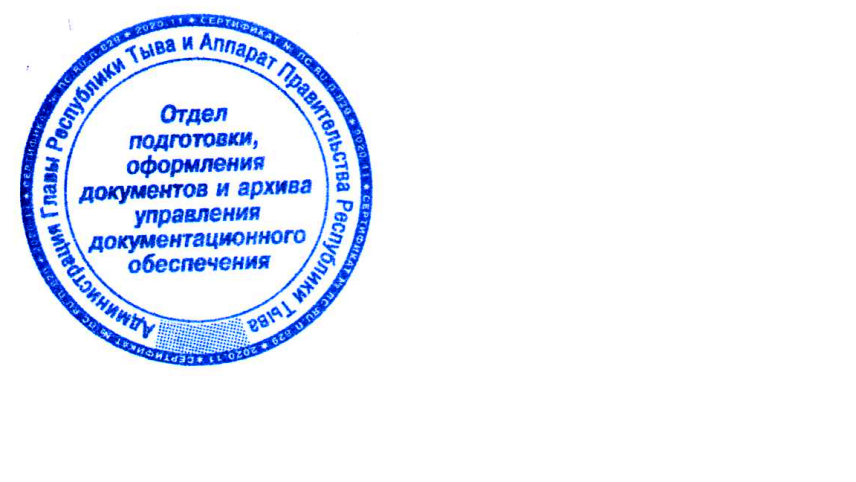 «Объемы бюджетных ассигнований Программы–реализация мероприятий будет осуществляться за счет средств федерального, республиканского бюджетов и внебюджетных источников.Общий объем финансирования Программы составляет3 710 402,3 тыс. рублей, в том числе:в 2020 г. – 1 503 496,7 тыс. рублей;в 2021 г. – 557 240,1 тыс. рублей;в 2022 г. – 525 751,2 тыс. рублей;в 2023 г. – 690 528,0 тыс. рублей;в 2024 г. – 433 386,3 тыс. рублей.Объем финансирования за счет средств федерального бюджета составляет 2 976 813,8 тыс. рублей, в том числе: в 2020 г. – 1 379 949,0 тыс. рублей;в 2021 г. – 425 921,8 тыс. рублей;в 2022 г. – 387 209,5 тыс. рублей;в 2023 г. – 491 744,3 тыс. рублей;в 2024 г. – 291 989,2 тыс. рублей.Объем финансирования за счет средств республиканского бюджета Республики Тыва составляет 594 946,7 тыс. рублей, в том числе:в 2020 г. – 102 947,7 тыс. рублей;в 2021 г. – 110 718,3 тыс. рублей;в 2022 г. – 117 941,7 тыс. рублей;в 2023 г. – 142 541,9 тыс. рублей;в 2024 г. – 120 797,1 тыс. рублей.Объем финансирования за счет внебюджетных средств составляет 139 411,4 тыс. рублей, в том числе:в 2020 г. – 20 600,0 тыс. рублей;в 2021 г. – 20 600,0 тыс. рублей;в 2022 г. – 20 600,0 тыс. рублей;в 2023 г. – 56 241,8 тыс. рублей;в 2024 г. – 20 600,0 тыс. рублей.Финансирование по подпрограммам:Общий объем финансирования подпрограммы 1 «Улучшение условий и охраны труда в Республике Тыва» составляет 139 411,4 тыс. рублей, в том числе:в 2020 г. – 21 100,0 тыс. рублей;в 2021 г. – 20 869,6 тыс. рублей;в 2022 г. – 20 600,0 тыс. рублей;в 2023 г. – 56 241,8 тыс. рублей;в 2024 г. – 20 600,0 тыс. рублей.Объем средств республиканского бюджета Республики Тыва, необходимый для реализации подпрограммы, составляет 769,6 тыс. рублей, в том числе:в 2020 г. – 500,0 тыс. рублей;в 2021 г. – 269,6 тыс. рублей;в 2022 г. – 0,0 тыс. рублей;в 2023 г. – 0,0 тыс. рублей;в 2024 г. – 0,0 тыс. рублей.Объем внебюджетных средств Республики Тыва, необходимый для реализации подпрограммы, составляет 138 641,8 тыс. рублей, в том числе:в 2020 г. – 20 600,0 тыс. рублей;в 2021 г. – 20 600,0 тыс. рублей;в 2022 г. – 20 600,0 тыс. рублей;в 2023 г. – 56 241,8 тыс. рублей;в 2024 г. – 20 600,0 тыс. рублей.Общий объем финансирования подпрограммы 2 «Снижение напряженности на рынке труда» составляет 134 994,6 тыс. рублей, в том числе по годам:в 2020 г. – 40 406,7 тыс. рублей;в 2021 г. – 6 533,9 тыс. рублей;в 2022 г. – 48 264,2 тыс. рублей;в 2023 г. – 32 859,8 тыс. рублей;в 2024 г. – 6 930,0 тыс. рублей.Объем финансирования за счет средств федерального бюджета составляет 111 285,6 тыс. рублей, в том числе: в 2020 г. – 33 870,2 тыс. рублей;в 2021 г. – 0;в 2022 г. – 46 274,8 тыс. рублей;в 2023 г. – 31 140,6 тыс. рублей;в 2024 г. – 0.Объем финансирования за счет средств республиканского бюджета составляет 23 709,0 тыс. рублей, в том числе:в 2020 г. – 6 536,5 тыс. рублей;в 2021 г. – 6 533,9 тыс. рублей;в 2022 г. – 1 989,4 тыс. рублей;в 2023 г. – 1 719,2 тыс. рублей;в 2024 г. – 6 930,0 тыс. рублей.Общий объем финансирования подпрограммы 3 «Содействие занятости населения» за счет средств республиканского бюджета составляет 81 271,0 тыс. рублей, в том числе по годам:в 2020 г. – 14 587,6 тыс. рублей;в 2021 г. – 16 753,0 тыс. рублей;в 2022 г. – 16 204,0 тыс. рублей;в 2023 г. – 16 846,3 тыс. рублей;в 2024 г. – 16 880,0 тыс. рублей.Общий объем финансирования подпрограммы 4 «Обеспечение социальной поддержки безработных граждан» за счет средств федерального бюджета составляет 2 648 248,8 тыс. рублей, в том числе по годам:  в 2020 г. – 1 312 526,2 тыс. рублей;в 2021 г. – 409 781,8 тыс. рублей;в 2022 г. – 326 082,9 тыс. рублей;в 2023 г. – 312 168,7 тыс. рублей;в 2024 г. – 287 689,2 тыс. рублей.Общий объем финансирования подпрограммы 5 «Обеспечение деятельности центров занятости населения» составляет 511 460,8 тыс. рублей, в том числе по годам: в 2020 г. – 95 094,8 тыс. рублей;в 2021 г. – 92 301,8 тыс. рублей;в 2022 г. – 98 819,1 тыс. рублей;в 2023 г. – 125 600,8 тыс. рублей;в 2024 г. – 99 644,3 тыс. рублей.Объем финансирования за счет средств федерального бюджета составляет 35 202,7 тыс. рублей, в том числе: в 2020 г. – 14 959,2 тыс. рублей;в 2021 г. – 6 240,0 тыс. рублей;в 2022 г. – 4 951,8 тыс. рублей;в 2023 г. – 4 751,7 тыс. рублей;в 2024 г. – 4 300,0 тыс. рублей.Объем финансирования за счет средств республиканского бюджета составляет 476 288,1 тыс. рублей, в том числе:в 2020 г. – 80 135,6 тыс. рублей;в 2021 г. – 86 061,8 тыс. рублей;в 2022 г. – 93 867,3 тыс. рублей;в 2023 г. – 120 879,1 тыс. рублей;в 2024 г. – 95 344,3 тыс. рублей.Общий объем финансирования подпрограммы 6 «Сопровождение инвалидов молодого возраста при трудоустройстве» за счет средств республиканского бюджета составляет 6 660,7 тыс. рублей, в том числе по годам: в 2020 г. – 1 000,0 тыс. рублей;в 2021 г. – 1 000,0 тыс. рублей;в 2022 г. – 1 453,8 тыс. рублей;в 2023 г. – 1 646,0 тыс. рублей;в 2024 г. – 1 561,0 тыс. рублей.Общий объем финансирования подпрограммы 7 «Организация профессионального обучения и дополнительного профессионального образования граждан в возрасте 50-ти лет и старше, а также лиц предпенсионного возраста» составляет 3 929,0 тыс. рублей, в том числе по годам:в 2020 г. – 3 929,0 тыс. рублей;в 2021 г. – 0;в 2022 г. – 0;в 2023 г. – 0;в 2024 г. – 0.Объем финансирования за счет средств федерального бюджета составляет 3 889,7 тыс. рублей, в том числе: в 2020 г. – 3 889,7 тыс. рублей;в 2021 г. – 0;в 2022 г. – 0;в 2023 г. – 0;в 2024 г. – 0.Объем финансирования за счет средств республиканского бюджета составляет 39,3 тыс. рублей, в том числе:в 2020 г. – 39,3 тыс. рублей;в 2021 г. – 0;в 2022 г. – 0;в 2023 г. – 0;в 2024 г. – 0.Общий объем финансирования подпрограммы 8 «Организация переобучения и повышения квалификации женщин, находящихся в отпуске по уходу за ребенком в возрасте до трех лет, а также женщин, имеющих детей дошкольного возраста, не состоящих в трудовых отношениях и обратившихся в органы службы занятости» составляет 4 163,3 тыс. рублей, в том числе по годам:в 2020 г. – 4 163,33 тыс. рублей;в 2021 г. – 0;в 2022 г. – 0;в 2023 г. – 0;в 2024 г. – 0.Объем финансирования за счет средств федерального бюджета составляет 4 121,7 тыс. рублей, в том числе: в 2020 г. – 4 121,7 тыс. рублей;в 2021 г. – 0;в 2022 г. – 0;в 2023 г. – 0;в 2024 г. – 0.Объем финансирования за счет средств республиканского бюджета составляет 41,6 тыс. рублей, в том числе:в 2020 г. – 41,6 тыс. рублей;в 2021 г. – 0;в 2022 г. – 0;в 2023 г. – 0;в 2024 г. – 0.Общий объем финансирования подпрограммы 9 «Повышение эффективности службы занятости в Республике Тыва» составляет 180 232,6 тыс. рублей, в том числе по годам:в 2020 г. – 10 688,9 тыс. рублей;в 2021 г. – 10 000,0 тыс. рублей;в 2022 г. – 14 327,2 тыс. рублей;в 2023 г. – 145 134,7 тыс. рублей;в 2024 г. – 81,8 тыс. рублей.Объем финансирования за счет средств федерального бюджета составляет 174 065,3 тыс. рублей, в том числе: в 2020 г. – 10 582,0 тыс. рублей;в 2021 г. – 9 900,0 тыс. рублей;в 2022 г. – 9 900,0 тыс. рублей;в 2023 г. – 143 683,3 тыс. рублей;в 2024 г. – 0 тыс. рублей.Объем финансирования за счет средств республиканского бюджета составляет 6 167,3 тыс. рублей, в том числе:в 2020 г. – 106,9 тыс. рублей;в 2021 г. – 100,0 тыс. рублей;в 2022 г. – 4 427,2 тыс. рублей;в 2023 г. – 1 451,4 тыс. рублей;в 2024 г. – 81,8 тыс. рублей.Объем финансирования Программы может быть уточнен в порядке, установленном законом о республиканском бюджете Республики Тыва на соответствующий финансовый год, исходя из возможностей республиканского бюджета Республики Тыва»;«Объемы бюджетных ассигнований Подпрограммы–планируемые финансовые затраты на реализацию Подпрограммы в 2020-2024 годах составят 2 648 248,8 тыс. рублей, в том числе:в 2020 г. – 1 312 526,2 тыс. рублей;в 2021 г. – 409 781,8 тыс. рублей;в 2022 г. – 326 082,9 тыс. рублей;в 2023 г. – 312 168,7 тыс. рублей;в 2024 г. – 287 689,2 тыс. рублей.Объем финансирования Подпрограммы может быть уточнен в порядке, установленном законом о республиканском бюджете Республики Тыва на соответствующий финансовый год, исходя из возможностей республиканского бюджета Республики Тыва»;«Объемы бюджетных ассигнований Подпрограммы–общий объем финансирования Подпрограммы составляет 511 460,8 тыс. рублей, в том числе:в 2020 г. – 95 094,8 тыс. рублей;в 2021 г. – 92 301,8 тыс. рублей;в 2022 г. – 98 819,1 тыс. рублей;в 2023 г. – 125 600,8 тыс. рублей;в 2024 г. – 99 644,3 тыс. рублей.Объем финансирования Подпрограммы может быть уточнен в порядке, установленном законом о республиканском бюджете Республики Тыва на соответствующий финансовый год, исходя из возможностей республиканского бюджета Республики Тыва»;Наименование подпрограммыИсточники финансированияОбъем финансированияв том числе по годам:в том числе по годам:в том числе по годам:в том числе по годам:в том числе по годам:Сроки исполненияРезультаты реализации мероприятий (достижение плановых показателей)Ответственные за исполнениеНаименование подпрограммыИсточники финансированияОбъем финансирования2020 г.2021 г.2022 г.20232024Сроки исполненияРезультаты реализации мероприятий (достижение плановых показателей)Ответственные за исполнение123456 78 91011Подпрограмма 1 «Улучшение условий и охраны труда в Республике Тыва»итого139411,421100,020869,620600,056241,820600,0Подпрограмма 1 «Улучшение условий и охраны труда в Республике Тыва»федеральный бюджет0,00,00,00,00,00,0Подпрограмма 1 «Улучшение условий и охраны труда в Республике Тыва»республиканский бюджет769,6500,0269,60,00,00,0Подпрограмма 1 «Улучшение условий и охраны труда в Республике Тыва»местный бюджет0,00,00,00,00,00,0Подпрограмма 1 «Улучшение условий и охраны труда в Республике Тыва»внебюджетные средства138641,820600,020600,020600,056241,820600,01.1. Организация проведения специальной оценки условий труда в организациях республикиитого3978,6930,0948,6700,00,0700,01) увеличение количества рабочих мест, на которых проведена специальная оценка условий труда:в 2020 г. – 2000 раб. мест;в 2021 г. – 2500 раб. мест;в 2022 г. – 3000 раб. мест; Министерство труда и социальной политики Республики Тыва, органы исполнительной власти Респуб-1.1. Организация проведения специальной оценки условий труда в организациях республикифедеральный бюджет0,00,00,00,00,00,01) увеличение количества рабочих мест, на которых проведена специальная оценка условий труда:в 2020 г. – 2000 раб. мест;в 2021 г. – 2500 раб. мест;в 2022 г. – 3000 раб. мест; Министерство труда и социальной политики Республики Тыва, органы исполнительной власти Респуб-1.1. Организация проведения специальной оценки условий труда в организациях республикиреспубликанский бюджет478,6230,0248,60,00,00,01) увеличение количества рабочих мест, на которых проведена специальная оценка условий труда:в 2020 г. – 2000 раб. мест;в 2021 г. – 2500 раб. мест;в 2022 г. – 3000 раб. мест; Министерство труда и социальной политики Республики Тыва, органы исполнительной власти Респуб-1.1. Организация проведения специальной оценки условий труда в организациях республикиместный бюджет0,00,00,00,00,00,01) увеличение количества рабочих мест, на которых проведена специальная оценка условий труда:в 2020 г. – 2000 раб. мест;в 2021 г. – 2500 раб. мест;в 2022 г. – 3000 раб. мест; Министерство труда и социальной политики Республики Тыва, органы исполнительной власти Респуб-123456 78 91011внебюджетные средства2800,0700,0700,0700,00,0700,0в 2023 г. – 4850 раб. мест;в 2024 г. – 3600 раб. мест;2) удельный вес рабочих мест, на которых проведена специальная оценка условий труда, в общем количестве рабочих мест:
в 2020 г. – 15 процентов;в 2021 г. – 15 процентов;в 2022 г. – 15 процентов;в 2023 г. – 15 процентов;в 2024 г. – 15 процентовлики Тыва, органы местного самоуправления (по согласованию)1.2. Финансовое обеспечение предупредительных мер по сокращению производственного травматизма и профессиональных заболеванийитого132641,819100,019100,019100,056241,819100,0стимулирование работодателей к созданию здоровых и безопасных условий труда, направленных на сохранение жизни и здоровья работниковОтделение Фонда пенсионного и социального страхования  Российской Федерации по Республике Тыва (по согласованию)1.2. Финансовое обеспечение предупредительных мер по сокращению производственного травматизма и профессиональных заболеванийфедеральный бюджет0,00,00,00,00,00,0стимулирование работодателей к созданию здоровых и безопасных условий труда, направленных на сохранение жизни и здоровья работниковОтделение Фонда пенсионного и социального страхования  Российской Федерации по Республике Тыва (по согласованию)1.2. Финансовое обеспечение предупредительных мер по сокращению производственного травматизма и профессиональных заболеванийреспубликанский бюджет0,00,00,00,00,00,0стимулирование работодателей к созданию здоровых и безопасных условий труда, направленных на сохранение жизни и здоровья работниковОтделение Фонда пенсионного и социального страхования  Российской Федерации по Республике Тыва (по согласованию)1.2. Финансовое обеспечение предупредительных мер по сокращению производственного травматизма и профессиональных заболеванийместный бюджет0,00,00,00,00,00,0стимулирование работодателей к созданию здоровых и безопасных условий труда, направленных на сохранение жизни и здоровья работниковОтделение Фонда пенсионного и социального страхования  Российской Федерации по Республике Тыва (по согласованию)1.2. Финансовое обеспечение предупредительных мер по сокращению производственного травматизма и профессиональных заболеванийвнебюджетные средства (отделение Фонда пенсионного и социального страхования Российской Федерации по Республике Тыва)132641,819100,019100,019100,056241,819100,0стимулирование работодателей к созданию здоровых и безопасных условий труда, направленных на сохранение жизни и здоровья работниковОтделение Фонда пенсионного и социального страхования  Российской Федерации по Республике Тыва (по согласованию)1.3. Проведение медицинского осмотраитого2150,0650,0500,0500,00,0500,0улучшение здоровья работников, достижение значения показателей численности работников с установленным предварительным диагнозом профессионального заболевания по результатам проведения обязательных периодических медицинских осмотров до 4 человек, в том числе:
в 2020 г. – 4 чел.;в 2021 г. – 3 чел.;в 2022 г. – 0 чел.; в 2023 г. – 11 чел.Министерство труда и социальной политики Республики Тыва, органы исполнительной власти Республики Тыва, органы местного самоуправления (по согласованию)1.3. Проведение медицинского осмотрафедеральный бюджет0,00,00,00,00,00,0улучшение здоровья работников, достижение значения показателей численности работников с установленным предварительным диагнозом профессионального заболевания по результатам проведения обязательных периодических медицинских осмотров до 4 человек, в том числе:
в 2020 г. – 4 чел.;в 2021 г. – 3 чел.;в 2022 г. – 0 чел.; в 2023 г. – 11 чел.Министерство труда и социальной политики Республики Тыва, органы исполнительной власти Республики Тыва, органы местного самоуправления (по согласованию)1.3. Проведение медицинского осмотрареспубликанский бюджет150,0150,00,00,00,00,0улучшение здоровья работников, достижение значения показателей численности работников с установленным предварительным диагнозом профессионального заболевания по результатам проведения обязательных периодических медицинских осмотров до 4 человек, в том числе:
в 2020 г. – 4 чел.;в 2021 г. – 3 чел.;в 2022 г. – 0 чел.; в 2023 г. – 11 чел.Министерство труда и социальной политики Республики Тыва, органы исполнительной власти Республики Тыва, органы местного самоуправления (по согласованию)1.3. Проведение медицинского осмотраместный бюджет0,00,00,00,00,00,0улучшение здоровья работников, достижение значения показателей численности работников с установленным предварительным диагнозом профессионального заболевания по результатам проведения обязательных периодических медицинских осмотров до 4 человек, в том числе:
в 2020 г. – 4 чел.;в 2021 г. – 3 чел.;в 2022 г. – 0 чел.; в 2023 г. – 11 чел.Министерство труда и социальной политики Республики Тыва, органы исполнительной власти Республики Тыва, органы местного самоуправления (по согласованию)1.3. Проведение медицинского осмотравнебюджетные средства2000,0500,0500,0500,00,0500,0улучшение здоровья работников, достижение значения показателей численности работников с установленным предварительным диагнозом профессионального заболевания по результатам проведения обязательных периодических медицинских осмотров до 4 человек, в том числе:
в 2020 г. – 4 чел.;в 2021 г. – 3 чел.;в 2022 г. – 0 чел.; в 2023 г. – 11 чел.Министерство труда и социальной политики Республики Тыва, органы исполнительной власти Республики Тыва, органы местного самоуправления (по согласованию)1.4. Организация обучения и дополнительного профессионального образования по охране трудаитого1216,0310,0306,0300,00,0300,0организация обучения и дополнительного профессионального образования по охране труда 300 чел., в том числе: в 2020 г. – 100 чел.; в 2021 г. – 100 чел.; в 2022 г. – 0 чел.;в 2023 г. – 329 чел., в 2024 г. – 100 чел.органы исполнительной власти Республики Тыва, органы местного самоуправления (по согласованию), работодатели (по согласованию)1.4. Организация обучения и дополнительного профессионального образования по охране трудафедеральный бюджет0,00,00,00,00,00,0организация обучения и дополнительного профессионального образования по охране труда 300 чел., в том числе: в 2020 г. – 100 чел.; в 2021 г. – 100 чел.; в 2022 г. – 0 чел.;в 2023 г. – 329 чел., в 2024 г. – 100 чел.органы исполнительной власти Республики Тыва, органы местного самоуправления (по согласованию), работодатели (по согласованию)1.4. Организация обучения и дополнительного профессионального образования по охране трудареспубликанский бюджет16,010,06,00,00,00,0организация обучения и дополнительного профессионального образования по охране труда 300 чел., в том числе: в 2020 г. – 100 чел.; в 2021 г. – 100 чел.; в 2022 г. – 0 чел.;в 2023 г. – 329 чел., в 2024 г. – 100 чел.органы исполнительной власти Республики Тыва, органы местного самоуправления (по согласованию), работодатели (по согласованию)1.4. Организация обучения и дополнительного профессионального образования по охране трудаместный бюджет0,00,00,00,00,00,0организация обучения и дополнительного профессионального образования по охране труда 300 чел., в том числе: в 2020 г. – 100 чел.; в 2021 г. – 100 чел.; в 2022 г. – 0 чел.;в 2023 г. – 329 чел., в 2024 г. – 100 чел.органы исполнительной власти Республики Тыва, органы местного самоуправления (по согласованию), работодатели (по согласованию)1.4. Организация обучения и дополнительного профессионального образования по охране трудавнебюджетные средства1200,0300,0300,0300,00,0300,0организация обучения и дополнительного профессионального образования по охране труда 300 чел., в том числе: в 2020 г. – 100 чел.; в 2021 г. – 100 чел.; в 2022 г. – 0 чел.;в 2023 г. – 329 чел., в 2024 г. – 100 чел.органы исполнительной власти Республики Тыва, органы местного самоуправления (по согласованию), работодатели (по согласованию)1.5. Организация и проведение семинаров-совещаний, «круглых столов» и других мероприятий по вопросам охраны трудаитого10,010,00,00,00,00,0проведение семинаров-совещаний, «круглых столов» и других мероприятий по вопросам охраны труда, в том числе:
в 2020 г. – 2;
в 2021 г. – 2;
в 2022 г. – 0;в 2023 г. – 1, в 2024 г. – 1Министерство труда и социальной политики Республики Тыва1.5. Организация и проведение семинаров-совещаний, «круглых столов» и других мероприятий по вопросам охраны трудафедеральный бюджет0,00,00,00,00,00,0проведение семинаров-совещаний, «круглых столов» и других мероприятий по вопросам охраны труда, в том числе:
в 2020 г. – 2;
в 2021 г. – 2;
в 2022 г. – 0;в 2023 г. – 1, в 2024 г. – 1Министерство труда и социальной политики Республики Тыва1.5. Организация и проведение семинаров-совещаний, «круглых столов» и других мероприятий по вопросам охраны трудареспубликанский бюджет10,010,00,00,00,00,0проведение семинаров-совещаний, «круглых столов» и других мероприятий по вопросам охраны труда, в том числе:
в 2020 г. – 2;
в 2021 г. – 2;
в 2022 г. – 0;в 2023 г. – 1, в 2024 г. – 1Министерство труда и социальной политики Республики Тыва1.5. Организация и проведение семинаров-совещаний, «круглых столов» и других мероприятий по вопросам охраны трудаместный бюджет0,00,00,00,00,00,0проведение семинаров-совещаний, «круглых столов» и других мероприятий по вопросам охраны труда, в том числе:
в 2020 г. – 2;
в 2021 г. – 2;
в 2022 г. – 0;в 2023 г. – 1, в 2024 г. – 1Министерство труда и социальной политики Республики Тыва1.5. Организация и проведение семинаров-совещаний, «круглых столов» и других мероприятий по вопросам охраны трудавнебюджетные средства0,00,00,00,00,00,0проведение семинаров-совещаний, «круглых столов» и других мероприятий по вопросам охраны труда, в том числе:
в 2020 г. – 2;
в 2021 г. – 2;
в 2022 г. – 0;в 2023 г. – 1, в 2024 г. – 1Министерство труда и социальной политики Республики Тыва1.6. Организация и проведение конкурсов по охране трудаитого115,0100,015,00,00,00,0проведение 1 конкурса по охране труда, в том числе:
в 2020 г. – 1;
в 2021 г. – 0;
в 2022 г. – 0; в 2023 г. – 37 чел.Министерство труда и социальной политики Республики Тыва, органы исполнительной власти Республики Тыва, органы местного самоуправления (по согласованию), работодатели (по согласованию), Союз организаций профсоюзов «Федерация профсоюзов Республики Тыва» (по согласованию)1.6. Организация и проведение конкурсов по охране трудафедеральный бюджет0,00,00,00,00,00,0проведение 1 конкурса по охране труда, в том числе:
в 2020 г. – 1;
в 2021 г. – 0;
в 2022 г. – 0; в 2023 г. – 37 чел.Министерство труда и социальной политики Республики Тыва, органы исполнительной власти Республики Тыва, органы местного самоуправления (по согласованию), работодатели (по согласованию), Союз организаций профсоюзов «Федерация профсоюзов Республики Тыва» (по согласованию)1.6. Организация и проведение конкурсов по охране трудареспубликанский бюджет115,0100,015,00,00,00,0проведение 1 конкурса по охране труда, в том числе:
в 2020 г. – 1;
в 2021 г. – 0;
в 2022 г. – 0; в 2023 г. – 37 чел.Министерство труда и социальной политики Республики Тыва, органы исполнительной власти Республики Тыва, органы местного самоуправления (по согласованию), работодатели (по согласованию), Союз организаций профсоюзов «Федерация профсоюзов Республики Тыва» (по согласованию)1.6. Организация и проведение конкурсов по охране трудаместный бюджет0,00,00,00,00,00,0проведение 1 конкурса по охране труда, в том числе:
в 2020 г. – 1;
в 2021 г. – 0;
в 2022 г. – 0; в 2023 г. – 37 чел.Министерство труда и социальной политики Республики Тыва, органы исполнительной власти Республики Тыва, органы местного самоуправления (по согласованию), работодатели (по согласованию), Союз организаций профсоюзов «Федерация профсоюзов Республики Тыва» (по согласованию)1.6. Организация и проведение конкурсов по охране трудавнебюджетные средства0,00,00,00,00,00,0проведение 1 конкурса по охране труда, в том числе:
в 2020 г. – 1;
в 2021 г. – 0;
в 2022 г. – 0; в 2023 г. – 37 чел.Министерство труда и социальной политики Республики Тыва, органы исполнительной власти Республики Тыва, органы местного самоуправления (по согласованию), работодатели (по согласованию), Союз организаций профсоюзов «Федерация профсоюзов Республики Тыва» (по согласованию)2. Подпрограмма 2 «Снижение напряженности на рынке труда»итого134994,640406,76533,948264,232859,86930,0трудоустройство 1282 безработных граждан, в том числе:в 2020 г. – 579 чел.;в 2021 г. – 59 чел.;в 2022 г. – 608 чел.;в 2023 г. – 51 чел.;в 2024 г. – 51 чел.2. Подпрограмма 2 «Снижение напряженности на рынке труда»федеральный бюджет111285,633870,20,046274,831140,60,0трудоустройство 1282 безработных граждан, в том числе:в 2020 г. – 579 чел.;в 2021 г. – 59 чел.;в 2022 г. – 608 чел.;в 2023 г. – 51 чел.;в 2024 г. – 51 чел.2. Подпрограмма 2 «Снижение напряженности на рынке труда»республиканский бюджет23709,06536,56533,91989,41719,26930,0трудоустройство 1282 безработных граждан, в том числе:в 2020 г. – 579 чел.;в 2021 г. – 59 чел.;в 2022 г. – 608 чел.;в 2023 г. – 51 чел.;в 2024 г. – 51 чел.2. Подпрограмма 2 «Снижение напряженности на рынке труда»местный бюджет0,00,00,00,00,00,0трудоустройство 1282 безработных граждан, в том числе:в 2020 г. – 579 чел.;в 2021 г. – 59 чел.;в 2022 г. – 608 чел.;в 2023 г. – 51 чел.;в 2024 г. – 51 чел.2. Подпрограмма 2 «Снижение напряженности на рынке труда»внебюджетные средства0,00,00,00,00,00,0трудоустройство 1282 безработных граждан, в том числе:в 2020 г. – 579 чел.;в 2021 г. – 59 чел.;в 2022 г. – 608 чел.;в 2023 г. – 51 чел.;в 2024 г. – 51 чел.2.1. Содействие в трудоустройстве многодетных родителей и инвалидовитого8150,03000,02150,00,00,03000,0трудоустройство 53 многодетного родителя, в том числе:в 2020 г. – 15 чел.;в 2021 г. – 20 чел.;в 2022 г. – 0 чел.;в 2023 г. – 0 чел.;в 2024 г. – 18 чел.Министерство труда и социальной политики Республики Тыва, работодатели (по согласованию)2.1. Содействие в трудоустройстве многодетных родителей и инвалидовфедеральный бюджет0,00,00,00,00,00,0трудоустройство 53 многодетного родителя, в том числе:в 2020 г. – 15 чел.;в 2021 г. – 20 чел.;в 2022 г. – 0 чел.;в 2023 г. – 0 чел.;в 2024 г. – 18 чел.Министерство труда и социальной политики Республики Тыва, работодатели (по согласованию)2.1. Содействие в трудоустройстве многодетных родителей и инвалидовреспубликанский бюджет8150,03000,02150,00,00,03000,0трудоустройство 53 многодетного родителя, в том числе:в 2020 г. – 15 чел.;в 2021 г. – 20 чел.;в 2022 г. – 0 чел.;в 2023 г. – 0 чел.;в 2024 г. – 18 чел.Министерство труда и социальной политики Республики Тыва, работодатели (по согласованию)2.1. Содействие в трудоустройстве многодетных родителей и инвалидовместный бюджет0,00,00,00,00,00,0трудоустройство 53 многодетного родителя, в том числе:в 2020 г. – 15 чел.;в 2021 г. – 20 чел.;в 2022 г. – 0 чел.;в 2023 г. – 0 чел.;в 2024 г. – 18 чел.Министерство труда и социальной политики Республики Тыва, работодатели (по согласованию)2.1. Содействие в трудоустройстве многодетных родителей и инвалидоввнебюджетные средства0,00,00,00,00,00,0трудоустройство 53 многодетного родителя, в том числе:в 2020 г. – 15 чел.;в 2021 г. – 20 чел.;в 2022 г. – 0 чел.;в 2023 г. – 0 чел.;в 2024 г. – 18 чел.Министерство труда и социальной политики Республики Тыва, работодатели (по согласованию)2.2. Организация проведения конкурсного отбора молодых граждан с профессиональным образованием для получения профессиональных навыков в органах исполнительной власти Республики Тываитого6264,4764,41103,91492,01403,71500,0стажировка 73 выпускников образовательных организаций, в том числе:в 2020 г. – 11 чел.;в 2021 г. – 20 чел.;в 2022 г. – 14 чел.;в 2023 г. – 14 чел.;в 2024 г. – 14 чел.Министерство труда и социальной политики Республики Тыва, работодатели (по согласованию)2.2. Организация проведения конкурсного отбора молодых граждан с профессиональным образованием для получения профессиональных навыков в органах исполнительной власти Республики Тывафедеральный бюджет0,00,00,00,00,00,0стажировка 73 выпускников образовательных организаций, в том числе:в 2020 г. – 11 чел.;в 2021 г. – 20 чел.;в 2022 г. – 14 чел.;в 2023 г. – 14 чел.;в 2024 г. – 14 чел.Министерство труда и социальной политики Республики Тыва, работодатели (по согласованию)2.2. Организация проведения конкурсного отбора молодых граждан с профессиональным образованием для получения профессиональных навыков в органах исполнительной власти Республики Тывареспубликанский бюджет6264,4764,41103,91492,01403,71500,0стажировка 73 выпускников образовательных организаций, в том числе:в 2020 г. – 11 чел.;в 2021 г. – 20 чел.;в 2022 г. – 14 чел.;в 2023 г. – 14 чел.;в 2024 г. – 14 чел.Министерство труда и социальной политики Республики Тыва, работодатели (по согласованию)2.2. Организация проведения конкурсного отбора молодых граждан с профессиональным образованием для получения профессиональных навыков в органах исполнительной власти Республики Тываместный бюджет0,00,00,00,00,00,0стажировка 73 выпускников образовательных организаций, в том числе:в 2020 г. – 11 чел.;в 2021 г. – 20 чел.;в 2022 г. – 14 чел.;в 2023 г. – 14 чел.;в 2024 г. – 14 чел.Министерство труда и социальной политики Республики Тыва, работодатели (по согласованию)2.2. Организация проведения конкурсного отбора молодых граждан с профессиональным образованием для получения профессиональных навыков в органах исполнительной власти Республики Тывавнебюджетные средства0,00,00,00,00,00,0стажировка 73 выпускников образовательных организаций, в том числе:в 2020 г. – 11 чел.;в 2021 г. – 20 чел.;в 2022 г. – 14 чел.;в 2023 г. – 14 чел.;в 2024 г. – 14 чел.Министерство труда и социальной политики Республики Тыва, работодатели (по согласованию)2.3. Содействие самозанятости безработных граждан и стимулирование создания дополнительных рабочих мест для трудоустройства безработных граждан субъектами малого и среднего предпринимательстваитого8050,02400,03250,00,00,02400,0регистрация предпринимательской деятельности 53 чел., в том числе:в 2020 г. –21 чел.;в 2021 г. – 16 чел.;в 2022 г. – 0 чел.;в 2023 г. – 0 чел.;в 2024 г. – 16 чел.органы местного самоуправления (по согласованию), Министерство труда и социальной политики Республики Тыва2.3. Содействие самозанятости безработных граждан и стимулирование создания дополнительных рабочих мест для трудоустройства безработных граждан субъектами малого и среднего предпринимательствафедеральный бюджет0,00,00,00,00,00,0регистрация предпринимательской деятельности 53 чел., в том числе:в 2020 г. –21 чел.;в 2021 г. – 16 чел.;в 2022 г. – 0 чел.;в 2023 г. – 0 чел.;в 2024 г. – 16 чел.органы местного самоуправления (по согласованию), Министерство труда и социальной политики Республики Тыва2.3. Содействие самозанятости безработных граждан и стимулирование создания дополнительных рабочих мест для трудоустройства безработных граждан субъектами малого и среднего предпринимательствареспубликанский бюджет8050,02400,03250,00,00,02400,0регистрация предпринимательской деятельности 53 чел., в том числе:в 2020 г. –21 чел.;в 2021 г. – 16 чел.;в 2022 г. – 0 чел.;в 2023 г. – 0 чел.;в 2024 г. – 16 чел.органы местного самоуправления (по согласованию), Министерство труда и социальной политики Республики Тыва2.3. Содействие самозанятости безработных граждан и стимулирование создания дополнительных рабочих мест для трудоустройства безработных граждан субъектами малого и среднего предпринимательстваместный бюджет0,00,00,00,00,00,0регистрация предпринимательской деятельности 53 чел., в том числе:в 2020 г. –21 чел.;в 2021 г. – 16 чел.;в 2022 г. – 0 чел.;в 2023 г. – 0 чел.;в 2024 г. – 16 чел.органы местного самоуправления (по согласованию), Министерство труда и социальной политики Республики Тыва2.3. Содействие самозанятости безработных граждан и стимулирование создания дополнительных рабочих мест для трудоустройства безработных граждан субъектами малого и среднего предпринимательствавнебюджетные средства0,00,00,00,00,00,0регистрация предпринимательской деятельности 53 чел., в том числе:в 2020 г. –21 чел.;в 2021 г. – 16 чел.;в 2022 г. – 0 чел.;в 2023 г. – 0 чел.;в 2024 г. – 16 чел.органы местного самоуправления (по согласованию), Министерство труда и социальной политики Республики Тыва2.4. Участие безработных граждан в чемпионате «Абилимпикс»итого120,030,030,030,00,030,0участие 15 безработных граждан, в том числе инвалидов, в чемпионате «Абилимпикс», в том числе:в 2020 г. – 3 чел.;в 2021 г. – 3 чел.;в 2022 г. – 3 чел.;в 2023 г. – 0 чел.;в 2024 г. – 3 чел.Министерство образования Республики Тыва, Министерство труда и социальной политики Республики Тыва2.4. Участие безработных граждан в чемпионате «Абилимпикс»федеральный бюджет0,00,00,00,00,00,0участие 15 безработных граждан, в том числе инвалидов, в чемпионате «Абилимпикс», в том числе:в 2020 г. – 3 чел.;в 2021 г. – 3 чел.;в 2022 г. – 3 чел.;в 2023 г. – 0 чел.;в 2024 г. – 3 чел.Министерство образования Республики Тыва, Министерство труда и социальной политики Республики Тыва2.4. Участие безработных граждан в чемпионате «Абилимпикс»республиканский бюджет120,030,030,030,00,030,0участие 15 безработных граждан, в том числе инвалидов, в чемпионате «Абилимпикс», в том числе:в 2020 г. – 3 чел.;в 2021 г. – 3 чел.;в 2022 г. – 3 чел.;в 2023 г. – 0 чел.;в 2024 г. – 3 чел.Министерство образования Республики Тыва, Министерство труда и социальной политики Республики Тыва2.4. Участие безработных граждан в чемпионате «Абилимпикс»местный бюджет0,00,00,00,00,00,0участие 15 безработных граждан, в том числе инвалидов, в чемпионате «Абилимпикс», в том числе:в 2020 г. – 3 чел.;в 2021 г. – 3 чел.;в 2022 г. – 3 чел.;в 2023 г. – 0 чел.;в 2024 г. – 3 чел.Министерство образования Республики Тыва, Министерство труда и социальной политики Республики Тыва2.4. Участие безработных граждан в чемпионате «Абилимпикс»внебюджетные средства0,00,00,00,00,00,0участие 15 безработных граждан, в том числе инвалидов, в чемпионате «Абилимпикс», в том числе:в 2020 г. – 3 чел.;в 2021 г. – 3 чел.;в 2022 г. – 3 чел.;в 2023 г. – 0 чел.;в 2024 г. – 3 чел.Министерство образования Республики Тыва, Министерство труда и социальной политики Республики Тыва2.5. Дополнительные мероприятия, направленные на снижение напряженности на рынке трудаитого112410,734212,30,046742,231456,20,0в 2020 году: численность трудоустроенных на общественные работы граждан, ищущих работу и обратившихся в органы службы занятости, – 63 чел.; численность трудоустроенных на общественные работы безработных граждан – 400 чел.; численность трудоустроенных на временные работы граждан из числа работников организаций, находящихся под риском увольнения, – 51 чел.; коэффициент напряженности на рынке труда – 20 ед.;в 2021 году – 0 чел.;в 2022 году – 555 чел., включая: численность трудоустроенных на временные работы граждан из числа работников организаций, находящихся под риском увольнения, – 31 чел.; численность трудоустроенных на общественные работы граждан, ищущих работу и обратившихся в органы службы занятости, – 524 чел.;в 2023 году – 407 человек, включая: численность трудоустроенных на временные работы граждан из числа работников организаций, находящихся под риском увольнения, – 70 человек; численность граждан, зарегистрированных в органах службы занятости в целях поиска подходящей работы, включая безработных граждан, принявших участие в мероприятиях по организации общественных работ, – 337 человек;уровень регистрируемой безработицы (максимальный): в 2022 г. – 15,1 процентацентры занятости населения, органы местного самоуправления (по согласованию), работодатели (по согласованию)2.5. Дополнительные мероприятия, направленные на снижение напряженности на рынке трудафедеральный бюджет111285,633870,20,046274,831140,60,0в 2020 году: численность трудоустроенных на общественные работы граждан, ищущих работу и обратившихся в органы службы занятости, – 63 чел.; численность трудоустроенных на общественные работы безработных граждан – 400 чел.; численность трудоустроенных на временные работы граждан из числа работников организаций, находящихся под риском увольнения, – 51 чел.; коэффициент напряженности на рынке труда – 20 ед.;в 2021 году – 0 чел.;в 2022 году – 555 чел., включая: численность трудоустроенных на временные работы граждан из числа работников организаций, находящихся под риском увольнения, – 31 чел.; численность трудоустроенных на общественные работы граждан, ищущих работу и обратившихся в органы службы занятости, – 524 чел.;в 2023 году – 407 человек, включая: численность трудоустроенных на временные работы граждан из числа работников организаций, находящихся под риском увольнения, – 70 человек; численность граждан, зарегистрированных в органах службы занятости в целях поиска подходящей работы, включая безработных граждан, принявших участие в мероприятиях по организации общественных работ, – 337 человек;уровень регистрируемой безработицы (максимальный): в 2022 г. – 15,1 процентацентры занятости населения, органы местного самоуправления (по согласованию), работодатели (по согласованию)2.5. Дополнительные мероприятия, направленные на снижение напряженности на рынке трудареспубликанский бюджет1125,1342,10,0467,4315,60,0в 2020 году: численность трудоустроенных на общественные работы граждан, ищущих работу и обратившихся в органы службы занятости, – 63 чел.; численность трудоустроенных на общественные работы безработных граждан – 400 чел.; численность трудоустроенных на временные работы граждан из числа работников организаций, находящихся под риском увольнения, – 51 чел.; коэффициент напряженности на рынке труда – 20 ед.;в 2021 году – 0 чел.;в 2022 году – 555 чел., включая: численность трудоустроенных на временные работы граждан из числа работников организаций, находящихся под риском увольнения, – 31 чел.; численность трудоустроенных на общественные работы граждан, ищущих работу и обратившихся в органы службы занятости, – 524 чел.;в 2023 году – 407 человек, включая: численность трудоустроенных на временные работы граждан из числа работников организаций, находящихся под риском увольнения, – 70 человек; численность граждан, зарегистрированных в органах службы занятости в целях поиска подходящей работы, включая безработных граждан, принявших участие в мероприятиях по организации общественных работ, – 337 человек;уровень регистрируемой безработицы (максимальный): в 2022 г. – 15,1 процентацентры занятости населения, органы местного самоуправления (по согласованию), работодатели (по согласованию)2.5. Дополнительные мероприятия, направленные на снижение напряженности на рынке трудаместный бюджет0,00,00,00,00,00,0в 2020 году: численность трудоустроенных на общественные работы граждан, ищущих работу и обратившихся в органы службы занятости, – 63 чел.; численность трудоустроенных на общественные работы безработных граждан – 400 чел.; численность трудоустроенных на временные работы граждан из числа работников организаций, находящихся под риском увольнения, – 51 чел.; коэффициент напряженности на рынке труда – 20 ед.;в 2021 году – 0 чел.;в 2022 году – 555 чел., включая: численность трудоустроенных на временные работы граждан из числа работников организаций, находящихся под риском увольнения, – 31 чел.; численность трудоустроенных на общественные работы граждан, ищущих работу и обратившихся в органы службы занятости, – 524 чел.;в 2023 году – 407 человек, включая: численность трудоустроенных на временные работы граждан из числа работников организаций, находящихся под риском увольнения, – 70 человек; численность граждан, зарегистрированных в органах службы занятости в целях поиска подходящей работы, включая безработных граждан, принявших участие в мероприятиях по организации общественных работ, – 337 человек;уровень регистрируемой безработицы (максимальный): в 2022 г. – 15,1 процентацентры занятости населения, органы местного самоуправления (по согласованию), работодатели (по согласованию)2.5. Дополнительные мероприятия, направленные на снижение напряженности на рынке трудавнебюджетные средства0,00,00,00,00,00,0в 2020 году: численность трудоустроенных на общественные работы граждан, ищущих работу и обратившихся в органы службы занятости, – 63 чел.; численность трудоустроенных на общественные работы безработных граждан – 400 чел.; численность трудоустроенных на временные работы граждан из числа работников организаций, находящихся под риском увольнения, – 51 чел.; коэффициент напряженности на рынке труда – 20 ед.;в 2021 году – 0 чел.;в 2022 году – 555 чел., включая: численность трудоустроенных на временные работы граждан из числа работников организаций, находящихся под риском увольнения, – 31 чел.; численность трудоустроенных на общественные работы граждан, ищущих работу и обратившихся в органы службы занятости, – 524 чел.;в 2023 году – 407 человек, включая: численность трудоустроенных на временные работы граждан из числа работников организаций, находящихся под риском увольнения, – 70 человек; численность граждан, зарегистрированных в органах службы занятости в целях поиска подходящей работы, включая безработных граждан, принявших участие в мероприятиях по организации общественных работ, – 337 человек;уровень регистрируемой безработицы (максимальный): в 2022 г. – 15,1 процентацентры занятости населения, органы местного самоуправления (по согласованию), работодатели (по согласованию)2.6. Организация профессионального обучения и дополнительного профессионального образования работников промышленных предприятий, находящихся под риском увольненияитого0,00,00,00,00,00,0мероприятие не реализовываетсяМинистерство труда и социальной политики Республики Тыва, центры занятости населения, промышленные предприятия республики2.6. Организация профессионального обучения и дополнительного профессионального образования работников промышленных предприятий, находящихся под риском увольненияфедеральный бюджет0,00,00,00,00,00,0мероприятие не реализовываетсяМинистерство труда и социальной политики Республики Тыва, центры занятости населения, промышленные предприятия республики2.6. Организация профессионального обучения и дополнительного профессионального образования работников промышленных предприятий, находящихся под риском увольненияреспубликанский бюджет0,00,00,00,00,00,0мероприятие не реализовываетсяМинистерство труда и социальной политики Республики Тыва, центры занятости населения, промышленные предприятия республики2.6. Организация профессионального обучения и дополнительного профессионального образования работников промышленных предприятий, находящихся под риском увольненияместный бюджет0,00,00,00,00,00,0мероприятие не реализовываетсяМинистерство труда и социальной политики Республики Тыва, центры занятости населения, промышленные предприятия республики2.6. Организация профессионального обучения и дополнительного профессионального образования работников промышленных предприятий, находящихся под риском увольнениявнебюджетные средства0,00,00,00,00,00,0мероприятие не реализовываетсяМинистерство труда и социальной политики Республики Тыва, центры занятости населения, промышленные предприятия республики3. Подпрограмма 3 «Содействие занятости населения»итого81271,014587,716753,016204,016846,316880,0оказание государственных услуг в сфере занятости населения – 124,8 тыс. чел., в том числе:в 2020 г. – 24,5 тыс. чел.;в 2021 г. – 25,5 тыс. чел.;в 2022 г. – 25,0 тыс. чел.;в 2023 г. – 24,9 тыс. чел.;в 2024 г. – 24,9 тыс. чел.Министерство труда и социальной политики Республики Тыва3. Подпрограмма 3 «Содействие занятости населения»федеральный бюджет0,00,00,00,00,00,0оказание государственных услуг в сфере занятости населения – 124,8 тыс. чел., в том числе:в 2020 г. – 24,5 тыс. чел.;в 2021 г. – 25,5 тыс. чел.;в 2022 г. – 25,0 тыс. чел.;в 2023 г. – 24,9 тыс. чел.;в 2024 г. – 24,9 тыс. чел.Министерство труда и социальной политики Республики Тыва3. Подпрограмма 3 «Содействие занятости населения»республиканский бюджет81271,014587,716753,016204,016846,316880,0оказание государственных услуг в сфере занятости населения – 124,8 тыс. чел., в том числе:в 2020 г. – 24,5 тыс. чел.;в 2021 г. – 25,5 тыс. чел.;в 2022 г. – 25,0 тыс. чел.;в 2023 г. – 24,9 тыс. чел.;в 2024 г. – 24,9 тыс. чел.Министерство труда и социальной политики Республики Тыва3. Подпрограмма 3 «Содействие занятости населения»местный бюджет0,00,00,00,00,00,0оказание государственных услуг в сфере занятости населения – 124,8 тыс. чел., в том числе:в 2020 г. – 24,5 тыс. чел.;в 2021 г. – 25,5 тыс. чел.;в 2022 г. – 25,0 тыс. чел.;в 2023 г. – 24,9 тыс. чел.;в 2024 г. – 24,9 тыс. чел.Министерство труда и социальной политики Республики Тыва3. Подпрограмма 3 «Содействие занятости населения»внебюджетные средства0,00,00,00,00,00,0оказание государственных услуг в сфере занятости населения – 124,8 тыс. чел., в том числе:в 2020 г. – 24,5 тыс. чел.;в 2021 г. – 25,5 тыс. чел.;в 2022 г. – 25,0 тыс. чел.;в 2023 г. – 24,9 тыс. чел.;в 2024 г. – 24,9 тыс. чел.Министерство труда и социальной политики Республики Тыва3.1. Организация временного трудоустройства несовершеннолетних граждан в возрасте от 14 до 18 лет в свободное от учебы времяитого10493,62792,52475,82285,31470,01470,0трудоустройство на временные работы 4,7 тыс. несовершеннолетних граждан в возрасте от 14 до 18 лет в свободное от учебы время, в том числе:в 2020 г. – 0,5 тыс. чел.;в 2021 г. – 1,2 тыс. чел.;в 2022 г. – 0,8 тыс. чел.;в 2023 г. – 1,3 тыс. чел.;в 2024 г. – 0,8 тыс. чел.центры занятости населения, органы местного самоуправления (по согласованию), работодатели (по согласованию)3.1. Организация временного трудоустройства несовершеннолетних граждан в возрасте от 14 до 18 лет в свободное от учебы времяфедеральный бюджет0,00,00,00,00,00,0трудоустройство на временные работы 4,7 тыс. несовершеннолетних граждан в возрасте от 14 до 18 лет в свободное от учебы время, в том числе:в 2020 г. – 0,5 тыс. чел.;в 2021 г. – 1,2 тыс. чел.;в 2022 г. – 0,8 тыс. чел.;в 2023 г. – 1,3 тыс. чел.;в 2024 г. – 0,8 тыс. чел.центры занятости населения, органы местного самоуправления (по согласованию), работодатели (по согласованию)3.1. Организация временного трудоустройства несовершеннолетних граждан в возрасте от 14 до 18 лет в свободное от учебы времяреспубликанский бюджет10493,62792,52475,82285,31470,01470,0трудоустройство на временные работы 4,7 тыс. несовершеннолетних граждан в возрасте от 14 до 18 лет в свободное от учебы время, в том числе:в 2020 г. – 0,5 тыс. чел.;в 2021 г. – 1,2 тыс. чел.;в 2022 г. – 0,8 тыс. чел.;в 2023 г. – 1,3 тыс. чел.;в 2024 г. – 0,8 тыс. чел.центры занятости населения, органы местного самоуправления (по согласованию), работодатели (по согласованию)3.1. Организация временного трудоустройства несовершеннолетних граждан в возрасте от 14 до 18 лет в свободное от учебы времяместный бюджет0,00,00,00,00,00,0трудоустройство на временные работы 4,7 тыс. несовершеннолетних граждан в возрасте от 14 до 18 лет в свободное от учебы время, в том числе:в 2020 г. – 0,5 тыс. чел.;в 2021 г. – 1,2 тыс. чел.;в 2022 г. – 0,8 тыс. чел.;в 2023 г. – 1,3 тыс. чел.;в 2024 г. – 0,8 тыс. чел.центры занятости населения, органы местного самоуправления (по согласованию), работодатели (по согласованию)3.1. Организация временного трудоустройства несовершеннолетних граждан в возрасте от 14 до 18 лет в свободное от учебы времявнебюджетные средства0,00,00,00,00,00,0трудоустройство на временные работы 4,7 тыс. несовершеннолетних граждан в возрасте от 14 до 18 лет в свободное от учебы время, в том числе:в 2020 г. – 0,5 тыс. чел.;в 2021 г. – 1,2 тыс. чел.;в 2022 г. – 0,8 тыс. чел.;в 2023 г. – 1,3 тыс. чел.;в 2024 г. – 0,8 тыс. чел.центры занятости населения, органы местного самоуправления (по согласованию), работодатели (по согласованию)3.2. Организация ярмарок вакансий и учебных рабочих меститого2035,1446,8562,0360,0316,3350,0проведение 424 ярмарок вакансий, в том числе:в 2020 г. – 55 ед.; в 2021 г. – 210 ед.;в 2022 г. – 50 ед.; в 2023 г. – 59 ед.; в 2024 г. – 50 ед.центры занятости населения3.2. Организация ярмарок вакансий и учебных рабочих местфедеральный бюджет0,00,00,00,00,00,0проведение 424 ярмарок вакансий, в том числе:в 2020 г. – 55 ед.; в 2021 г. – 210 ед.;в 2022 г. – 50 ед.; в 2023 г. – 59 ед.; в 2024 г. – 50 ед.центры занятости населения3.2. Организация ярмарок вакансий и учебных рабочих местреспубликанский бюджет2035,1446,8562,0360,0316,3350,0проведение 424 ярмарок вакансий, в том числе:в 2020 г. – 55 ед.; в 2021 г. – 210 ед.;в 2022 г. – 50 ед.; в 2023 г. – 59 ед.; в 2024 г. – 50 ед.центры занятости населения3.2. Организация ярмарок вакансий и учебных рабочих местместный бюджет0,00,00,00,00,00,0проведение 424 ярмарок вакансий, в том числе:в 2020 г. – 55 ед.; в 2021 г. – 210 ед.;в 2022 г. – 50 ед.; в 2023 г. – 59 ед.; в 2024 г. – 50 ед.центры занятости населения3.2. Организация ярмарок вакансий и учебных рабочих мествнебюджетные средства0,00,00,00,00,00,0проведение 424 ярмарок вакансий, в том числе:в 2020 г. – 55 ед.; в 2021 г. – 210 ед.;в 2022 г. – 50 ед.; в 2023 г. – 59 ед.; в 2024 г. – 50 ед.центры занятости населения3.3. Информирование населения и работодателей о положении на рынке трудаитого1099,3254,6313,731,0250,0250,0информирование населения и работодателей о предоставлении государственных услуг:в 2020 г. – 10,0 тыс. чел.;в 2021 г. – 10,0 тыс. чел.;в 2022 г. – 10,0 тыс. чел.;в 2023 г. – 5,2 тыс. чел.;в 2024 г. – 10,0 тыс. чел.центры занятости населения3.3. Информирование населения и работодателей о положении на рынке трудафедеральный бюджет0,00,00,00,00,00,0информирование населения и работодателей о предоставлении государственных услуг:в 2020 г. – 10,0 тыс. чел.;в 2021 г. – 10,0 тыс. чел.;в 2022 г. – 10,0 тыс. чел.;в 2023 г. – 5,2 тыс. чел.;в 2024 г. – 10,0 тыс. чел.центры занятости населения3.3. Информирование населения и работодателей о положении на рынке трудареспубликанский бюджет1099,3254,6313,731,0250,0250,0информирование населения и работодателей о предоставлении государственных услуг:в 2020 г. – 10,0 тыс. чел.;в 2021 г. – 10,0 тыс. чел.;в 2022 г. – 10,0 тыс. чел.;в 2023 г. – 5,2 тыс. чел.;в 2024 г. – 10,0 тыс. чел.центры занятости населения3.3. Информирование населения и работодателей о положении на рынке трудаместный бюджет0,00,00,00,00,00,0информирование населения и работодателей о предоставлении государственных услуг:в 2020 г. – 10,0 тыс. чел.;в 2021 г. – 10,0 тыс. чел.;в 2022 г. – 10,0 тыс. чел.;в 2023 г. – 5,2 тыс. чел.;в 2024 г. – 10,0 тыс. чел.центры занятости населения3.3. Информирование населения и работодателей о положении на рынке трудавнебюджетные средства0,00,00,00,00,00,0информирование населения и работодателей о предоставлении государственных услуг:в 2020 г. – 10,0 тыс. чел.;в 2021 г. – 10,0 тыс. чел.;в 2022 г. – 10,0 тыс. чел.;в 2023 г. – 5,2 тыс. чел.;в 2024 г. – 10,0 тыс. чел.центры занятости населения3.4. Организация проведения оплачиваемых общественных работитого19789,53843,84102,03863,73990,03990,0трудоустройство на общественные работы 8,6 тыс. безработных граждан, в том числе:в 2020 г. – 1,5 тыс. чел.;в 2021 г. – 1,9 тыс. чел.;в 2022 г. – 1,8 тыс. чел.;в 2023 г. – 1,7 тыс. чел.;в 2024 г. – 1,7 тыс. чел.центры занятости населения, органы местного самоуправления (по согласованию), работодатели (по согласованию)3.4. Организация проведения оплачиваемых общественных работфедеральный бюджет0,00,00,00,00,00,0трудоустройство на общественные работы 8,6 тыс. безработных граждан, в том числе:в 2020 г. – 1,5 тыс. чел.;в 2021 г. – 1,9 тыс. чел.;в 2022 г. – 1,8 тыс. чел.;в 2023 г. – 1,7 тыс. чел.;в 2024 г. – 1,7 тыс. чел.центры занятости населения, органы местного самоуправления (по согласованию), работодатели (по согласованию)3.4. Организация проведения оплачиваемых общественных работреспубликанский бюджет19789,53843,84102,03863,73990,03990,0трудоустройство на общественные работы 8,6 тыс. безработных граждан, в том числе:в 2020 г. – 1,5 тыс. чел.;в 2021 г. – 1,9 тыс. чел.;в 2022 г. – 1,8 тыс. чел.;в 2023 г. – 1,7 тыс. чел.;в 2024 г. – 1,7 тыс. чел.центры занятости населения, органы местного самоуправления (по согласованию), работодатели (по согласованию)3.4. Организация проведения оплачиваемых общественных работместный бюджет0,00,00,00,00,00,0трудоустройство на общественные работы 8,6 тыс. безработных граждан, в том числе:в 2020 г. – 1,5 тыс. чел.;в 2021 г. – 1,9 тыс. чел.;в 2022 г. – 1,8 тыс. чел.;в 2023 г. – 1,7 тыс. чел.;в 2024 г. – 1,7 тыс. чел.центры занятости населения, органы местного самоуправления (по согласованию), работодатели (по согласованию)3.4. Организация проведения оплачиваемых общественных работвнебюджетные средства0,00,00,00,00,00,0трудоустройство на общественные работы 8,6 тыс. безработных граждан, в том числе:в 2020 г. – 1,5 тыс. чел.;в 2021 г. – 1,9 тыс. чел.;в 2022 г. – 1,8 тыс. чел.;в 2023 г. – 1,7 тыс. чел.;в 2024 г. – 1,7 тыс. чел.центры занятости населения, органы местного самоуправления (по согласованию), работодатели (по согласованию)3.5. Организация временного трудоустройства безработных граждан, испытывающих трудности в поиске работыитого7360,01446,61571,11402,31470,01470,0трудоустройство на временные работы 3,3 тыс. безработных граждан, в том числе:в 2020 г. – 0,8 тыс. чел.;в 2021 г. – 0,7 тыс. чел.;в 2022 г. – 0,6 тыс. чел.;в 2023 г. – 0,6 тыс. чел.;в 2024 г. – 0,6 тыс. чел.центры занятости населения, органы местного самоуправления (по согласованию), работодатели (по согласованию)3.5. Организация временного трудоустройства безработных граждан, испытывающих трудности в поиске работыфедеральный бюджет0,00,00,00,00,00,0трудоустройство на временные работы 3,3 тыс. безработных граждан, в том числе:в 2020 г. – 0,8 тыс. чел.;в 2021 г. – 0,7 тыс. чел.;в 2022 г. – 0,6 тыс. чел.;в 2023 г. – 0,6 тыс. чел.;в 2024 г. – 0,6 тыс. чел.центры занятости населения, органы местного самоуправления (по согласованию), работодатели (по согласованию)3.5. Организация временного трудоустройства безработных граждан, испытывающих трудности в поиске работыреспубликанский бюджет7360,01446,61571,11402,31470,01470,0трудоустройство на временные работы 3,3 тыс. безработных граждан, в том числе:в 2020 г. – 0,8 тыс. чел.;в 2021 г. – 0,7 тыс. чел.;в 2022 г. – 0,6 тыс. чел.;в 2023 г. – 0,6 тыс. чел.;в 2024 г. – 0,6 тыс. чел.центры занятости населения, органы местного самоуправления (по согласованию), работодатели (по согласованию)3.5. Организация временного трудоустройства безработных граждан, испытывающих трудности в поиске работыместный бюджет0,00,00,00,00,00,0трудоустройство на временные работы 3,3 тыс. безработных граждан, в том числе:в 2020 г. – 0,8 тыс. чел.;в 2021 г. – 0,7 тыс. чел.;в 2022 г. – 0,6 тыс. чел.;в 2023 г. – 0,6 тыс. чел.;в 2024 г. – 0,6 тыс. чел.центры занятости населения, органы местного самоуправления (по согласованию), работодатели (по согласованию)3.5. Организация временного трудоустройства безработных граждан, испытывающих трудности в поиске работывнебюджетные средства0,00,00,00,00,00,0трудоустройство на временные работы 3,3 тыс. безработных граждан, в том числе:в 2020 г. – 0,8 тыс. чел.;в 2021 г. – 0,7 тыс. чел.;в 2022 г. – 0,6 тыс. чел.;в 2023 г. – 0,6 тыс. чел.;в 2024 г. – 0,6 тыс. чел.центры занятости населения, органы местного самоуправления (по согласованию), работодатели (по согласованию)3.6. Социальная адаптация безработных граждан на рынке трудаитого499,727,036,736,0200,0200,0обучение навыкам поиска работы 5,0 тыс. чел., в том числе:в 2020 г. – 1,0 тыс. чел.;в 2021 г. – 1,0 тыс. чел.;в 2022 г. – 1,0 тыс. чел.;в 2023 г. – 1,0 тыс. чел.;в 2024 г. – 1,0 тыс. чел.центры занятости населения, психологи3.6. Социальная адаптация безработных граждан на рынке трудафедеральный бюджет0,00,00,00,00,00,0обучение навыкам поиска работы 5,0 тыс. чел., в том числе:в 2020 г. – 1,0 тыс. чел.;в 2021 г. – 1,0 тыс. чел.;в 2022 г. – 1,0 тыс. чел.;в 2023 г. – 1,0 тыс. чел.;в 2024 г. – 1,0 тыс. чел.центры занятости населения, психологи3.6. Социальная адаптация безработных граждан на рынке трудареспубликанский бюджет499,727,036,736,0200,0200,0обучение навыкам поиска работы 5,0 тыс. чел., в том числе:в 2020 г. – 1,0 тыс. чел.;в 2021 г. – 1,0 тыс. чел.;в 2022 г. – 1,0 тыс. чел.;в 2023 г. – 1,0 тыс. чел.;в 2024 г. – 1,0 тыс. чел.центры занятости населения, психологи3.6. Социальная адаптация безработных граждан на рынке трудаместный бюджет0,00,00,00,00,00,0обучение навыкам поиска работы 5,0 тыс. чел., в том числе:в 2020 г. – 1,0 тыс. чел.;в 2021 г. – 1,0 тыс. чел.;в 2022 г. – 1,0 тыс. чел.;в 2023 г. – 1,0 тыс. чел.;в 2024 г. – 1,0 тыс. чел.центры занятости населения, психологи3.6. Социальная адаптация безработных граждан на рынке трудавнебюджетные средства0,00,00,00,00,00,0обучение навыкам поиска работы 5,0 тыс. чел., в том числе:в 2020 г. – 1,0 тыс. чел.;в 2021 г. – 1,0 тыс. чел.;в 2022 г. – 1,0 тыс. чел.;в 2023 г. – 1,0 тыс. чел.;в 2024 г. – 1,0 тыс. чел.центры занятости населения, психологи3.7. Оказание содействия самозанятости безработных гражданитого612,270,0157,2185,0100,0100,0оказание государственной поддержки на создание предпринимательской деятельности 0,24 тыс. безработным гражданам, в том числе:в 2020 г. – 0,08 тыс. чел.;в 2021 г. – 0,1 тыс. чел.;в 2022 г. – 0,01 тыс. чел.;в 2023 г. – 0,02 тыс. чел.;в 2024 г. – 0,03 тыс. чел.Министерство труда и социальной политики Республики Тыва, центры занятости населения3.7. Оказание содействия самозанятости безработных гражданфедеральный бюджет0,00,00,00,00,00,0оказание государственной поддержки на создание предпринимательской деятельности 0,24 тыс. безработным гражданам, в том числе:в 2020 г. – 0,08 тыс. чел.;в 2021 г. – 0,1 тыс. чел.;в 2022 г. – 0,01 тыс. чел.;в 2023 г. – 0,02 тыс. чел.;в 2024 г. – 0,03 тыс. чел.Министерство труда и социальной политики Республики Тыва, центры занятости населения3.7. Оказание содействия самозанятости безработных гражданреспубликанский бюджет612,270,0157,2185,0100,0100,0оказание государственной поддержки на создание предпринимательской деятельности 0,24 тыс. безработным гражданам, в том числе:в 2020 г. – 0,08 тыс. чел.;в 2021 г. – 0,1 тыс. чел.;в 2022 г. – 0,01 тыс. чел.;в 2023 г. – 0,02 тыс. чел.;в 2024 г. – 0,03 тыс. чел.Министерство труда и социальной политики Республики Тыва, центры занятости населения3.7. Оказание содействия самозанятости безработных гражданместный бюджет0,00,00,00,00,00,0оказание государственной поддержки на создание предпринимательской деятельности 0,24 тыс. безработным гражданам, в том числе:в 2020 г. – 0,08 тыс. чел.;в 2021 г. – 0,1 тыс. чел.;в 2022 г. – 0,01 тыс. чел.;в 2023 г. – 0,02 тыс. чел.;в 2024 г. – 0,03 тыс. чел.Министерство труда и социальной политики Республики Тыва, центры занятости населения3.7. Оказание содействия самозанятости безработных гражданвнебюджетные средства0,00,00,00,00,00,0оказание государственной поддержки на создание предпринимательской деятельности 0,24 тыс. безработным гражданам, в том числе:в 2020 г. – 0,08 тыс. чел.;в 2021 г. – 0,1 тыс. чел.;в 2022 г. – 0,01 тыс. чел.;в 2023 г. – 0,02 тыс. чел.;в 2024 г. – 0,03 тыс. чел.Министерство труда и социальной политики Республики Тыва, центры занятости населения3.8. Организация временного трудоустройства безработных граждан в возрасте от 18 до 20 лет, имеющих среднее профессиональное образование и ищущих работу впервыеитого383,765,639,6110,584,084,0трудоустройство на временные работы 0,8 тыс. безработных граждан в возрасте от 18 до 25 лет, имеющих среднее профессиональное образование и ищущих работу впервые, в том числе:в 2020 г. – 0,7 тыс. чел.;в 2021 г. – 0,03 тыс. чел.;в 2022 г. – 0,03 тыс. чел.;в 2023 г. – 0,03 тыс. чел.;в 2024 г. – 0,03 тыс. чел.центры занятости населения, органы местного самоуправления (по согласованию), работодатели (по согласованию)3.8. Организация временного трудоустройства безработных граждан в возрасте от 18 до 20 лет, имеющих среднее профессиональное образование и ищущих работу впервыефедеральный бюджет0,00,00,00,00,00,0трудоустройство на временные работы 0,8 тыс. безработных граждан в возрасте от 18 до 25 лет, имеющих среднее профессиональное образование и ищущих работу впервые, в том числе:в 2020 г. – 0,7 тыс. чел.;в 2021 г. – 0,03 тыс. чел.;в 2022 г. – 0,03 тыс. чел.;в 2023 г. – 0,03 тыс. чел.;в 2024 г. – 0,03 тыс. чел.центры занятости населения, органы местного самоуправления (по согласованию), работодатели (по согласованию)3.8. Организация временного трудоустройства безработных граждан в возрасте от 18 до 20 лет, имеющих среднее профессиональное образование и ищущих работу впервыереспубликанский бюджет383,765,639,6110,584,084,0трудоустройство на временные работы 0,8 тыс. безработных граждан в возрасте от 18 до 25 лет, имеющих среднее профессиональное образование и ищущих работу впервые, в том числе:в 2020 г. – 0,7 тыс. чел.;в 2021 г. – 0,03 тыс. чел.;в 2022 г. – 0,03 тыс. чел.;в 2023 г. – 0,03 тыс. чел.;в 2024 г. – 0,03 тыс. чел.центры занятости населения, органы местного самоуправления (по согласованию), работодатели (по согласованию)3.8. Организация временного трудоустройства безработных граждан в возрасте от 18 до 20 лет, имеющих среднее профессиональное образование и ищущих работу впервыеместный бюджет0,00,00,00,00,00,0трудоустройство на временные работы 0,8 тыс. безработных граждан в возрасте от 18 до 25 лет, имеющих среднее профессиональное образование и ищущих работу впервые, в том числе:в 2020 г. – 0,7 тыс. чел.;в 2021 г. – 0,03 тыс. чел.;в 2022 г. – 0,03 тыс. чел.;в 2023 г. – 0,03 тыс. чел.;в 2024 г. – 0,03 тыс. чел.центры занятости населения, органы местного самоуправления (по согласованию), работодатели (по согласованию)3.8. Организация временного трудоустройства безработных граждан в возрасте от 18 до 20 лет, имеющих среднее профессиональное образование и ищущих работу впервыевнебюджетные средства0,00,00,00,00,00,0трудоустройство на временные работы 0,8 тыс. безработных граждан в возрасте от 18 до 25 лет, имеющих среднее профессиональное образование и ищущих работу впервые, в том числе:в 2020 г. – 0,7 тыс. чел.;в 2021 г. – 0,03 тыс. чел.;в 2022 г. – 0,03 тыс. чел.;в 2023 г. – 0,03 тыс. чел.;в 2024 г. – 0,03 тыс. чел.центры занятости населения, органы местного самоуправления (по согласованию), работодатели (по согласованию)3.9. Профессиональное обучение и дополнительное профессиональное образование: безработных граждан; женщин, находящихся в отпуске по уходу за ребенком до достижения им возраста трех лет; безработных граждан для трудоустройства на строительные объектыитого37328,55393,27166,17769,28500,08500,0обучение 2,5 тыс. безработных граждан на востребованные рынком актуальные вакансии по заявке работодателей, в том числе:в 2020 г. – 0,5 тыс. чел.;в 2021 г. – 0,5 тыс. чел.;в 2022 г. – 0,5 тыс. чел.;в 2023 г. – 0,5 тыс. чел.;в 2024 г. – 0,5 тыс. чел.центры занятости населения3.9. Профессиональное обучение и дополнительное профессиональное образование: безработных граждан; женщин, находящихся в отпуске по уходу за ребенком до достижения им возраста трех лет; безработных граждан для трудоустройства на строительные объектыфедеральный бюджет0,00,00,00,00,00,0обучение 2,5 тыс. безработных граждан на востребованные рынком актуальные вакансии по заявке работодателей, в том числе:в 2020 г. – 0,5 тыс. чел.;в 2021 г. – 0,5 тыс. чел.;в 2022 г. – 0,5 тыс. чел.;в 2023 г. – 0,5 тыс. чел.;в 2024 г. – 0,5 тыс. чел.центры занятости населения3.9. Профессиональное обучение и дополнительное профессиональное образование: безработных граждан; женщин, находящихся в отпуске по уходу за ребенком до достижения им возраста трех лет; безработных граждан для трудоустройства на строительные объектыреспубликанский бюджет37328,55393,27166,17769,28500,08500,0обучение 2,5 тыс. безработных граждан на востребованные рынком актуальные вакансии по заявке работодателей, в том числе:в 2020 г. – 0,5 тыс. чел.;в 2021 г. – 0,5 тыс. чел.;в 2022 г. – 0,5 тыс. чел.;в 2023 г. – 0,5 тыс. чел.;в 2024 г. – 0,5 тыс. чел.центры занятости населения3.9. Профессиональное обучение и дополнительное профессиональное образование: безработных граждан; женщин, находящихся в отпуске по уходу за ребенком до достижения им возраста трех лет; безработных граждан для трудоустройства на строительные объектыместный бюджет0,00,00,00,00,00,0обучение 2,5 тыс. безработных граждан на востребованные рынком актуальные вакансии по заявке работодателей, в том числе:в 2020 г. – 0,5 тыс. чел.;в 2021 г. – 0,5 тыс. чел.;в 2022 г. – 0,5 тыс. чел.;в 2023 г. – 0,5 тыс. чел.;в 2024 г. – 0,5 тыс. чел.центры занятости населения3.9. Профессиональное обучение и дополнительное профессиональное образование: безработных граждан; женщин, находящихся в отпуске по уходу за ребенком до достижения им возраста трех лет; безработных граждан для трудоустройства на строительные объектывнебюджетные средства0,00,00,00,00,00,0обучение 2,5 тыс. безработных граждан на востребованные рынком актуальные вакансии по заявке работодателей, в том числе:в 2020 г. – 0,5 тыс. чел.;в 2021 г. – 0,5 тыс. чел.;в 2022 г. – 0,5 тыс. чел.;в 2023 г. – 0,5 тыс. чел.;в 2024 г. – 0,5 тыс. чел.центры занятости населения3.10. Организация профессиональной ориентации гражданитого950,2122,4191,836,0300,0300,0проведение профориентационной работы среди граждан, в том числе:в 2020 г. – 10,0 тыс. чел.;в 2021 г. – 10,0 тыс. чел.;в 2022 г. – 6,6 тыс. чел.;в 2023 г. – 7,0 тыс. чел.;в 2024 г. – 8,0 тыс. чел.центры занятости населения3.10. Организация профессиональной ориентации гражданфедеральный бюджет0,00,00,00,00,00,0проведение профориентационной работы среди граждан, в том числе:в 2020 г. – 10,0 тыс. чел.;в 2021 г. – 10,0 тыс. чел.;в 2022 г. – 6,6 тыс. чел.;в 2023 г. – 7,0 тыс. чел.;в 2024 г. – 8,0 тыс. чел.центры занятости населения3.10. Организация профессиональной ориентации гражданреспубликанский бюджет950,2122,4191,836,0300,0300,0проведение профориентационной работы среди граждан, в том числе:в 2020 г. – 10,0 тыс. чел.;в 2021 г. – 10,0 тыс. чел.;в 2022 г. – 6,6 тыс. чел.;в 2023 г. – 7,0 тыс. чел.;в 2024 г. – 8,0 тыс. чел.центры занятости населения3.10. Организация профессиональной ориентации гражданместный бюджет0,00,00,00,00,00,0проведение профориентационной работы среди граждан, в том числе:в 2020 г. – 10,0 тыс. чел.;в 2021 г. – 10,0 тыс. чел.;в 2022 г. – 6,6 тыс. чел.;в 2023 г. – 7,0 тыс. чел.;в 2024 г. – 8,0 тыс. чел.центры занятости населения3.10. Организация профессиональной ориентации гражданвнебюджетные средства0,00,00,00,00,00,0проведение профориентационной работы среди граждан, в том числе:в 2020 г. – 10,0 тыс. чел.;в 2021 г. – 10,0 тыс. чел.;в 2022 г. – 6,6 тыс. чел.;в 2023 г. – 7,0 тыс. чел.;в 2024 г. – 8,0 тыс. чел.центры занятости населения3.11. Содействие безработным гражданам и членам их семей в переселении в другую местность на новое место жительства для трудоустройства по направлению органов службы занятостиитого719,2125,2137,0125,0166,0166,0оказание государственной поддержки 0,06 тыс. гражданам и членам их семей в переселении в другую местность на новое место жительства для трудоустройства по направлению органов службы занятости, в том числе:в 2020 г. – 0,02 тыс. чел.;в 2021 г. – 0,03 тыс. чел.;в 2022 г. – 0,003 тыс. чел.;в 2023 г. – 0,005 тыс. чел.;в 2024 г. – 0,007 тыс. чел.центры занятости населения3.11. Содействие безработным гражданам и членам их семей в переселении в другую местность на новое место жительства для трудоустройства по направлению органов службы занятостифедеральный бюджет0,00,00,00,00,00,0оказание государственной поддержки 0,06 тыс. гражданам и членам их семей в переселении в другую местность на новое место жительства для трудоустройства по направлению органов службы занятости, в том числе:в 2020 г. – 0,02 тыс. чел.;в 2021 г. – 0,03 тыс. чел.;в 2022 г. – 0,003 тыс. чел.;в 2023 г. – 0,005 тыс. чел.;в 2024 г. – 0,007 тыс. чел.центры занятости населения3.11. Содействие безработным гражданам и членам их семей в переселении в другую местность на новое место жительства для трудоустройства по направлению органов службы занятостиреспубликанский бюджет719,2125,2137,0125,0166,0166,0оказание государственной поддержки 0,06 тыс. гражданам и членам их семей в переселении в другую местность на новое место жительства для трудоустройства по направлению органов службы занятости, в том числе:в 2020 г. – 0,02 тыс. чел.;в 2021 г. – 0,03 тыс. чел.;в 2022 г. – 0,003 тыс. чел.;в 2023 г. – 0,005 тыс. чел.;в 2024 г. – 0,007 тыс. чел.центры занятости населения3.11. Содействие безработным гражданам и членам их семей в переселении в другую местность на новое место жительства для трудоустройства по направлению органов службы занятостиместный бюджет0,00,00,00,00,00,0оказание государственной поддержки 0,06 тыс. гражданам и членам их семей в переселении в другую местность на новое место жительства для трудоустройства по направлению органов службы занятости, в том числе:в 2020 г. – 0,02 тыс. чел.;в 2021 г. – 0,03 тыс. чел.;в 2022 г. – 0,003 тыс. чел.;в 2023 г. – 0,005 тыс. чел.;в 2024 г. – 0,007 тыс. чел.центры занятости населения3.11. Содействие безработным гражданам и членам их семей в переселении в другую местность на новое место жительства для трудоустройства по направлению органов службы занятостивнебюджетные средства0,00,00,00,00,00,0оказание государственной поддержки 0,06 тыс. гражданам и членам их семей в переселении в другую местность на новое место жительства для трудоустройства по направлению органов службы занятости, в том числе:в 2020 г. – 0,02 тыс. чел.;в 2021 г. – 0,03 тыс. чел.;в 2022 г. – 0,003 тыс. чел.;в 2023 г. – 0,005 тыс. чел.;в 2024 г. – 0,007 тыс. чел.центры занятости населения4. Подпрограмма 4 «Обеспечение социальной поддержки безработных граждан»итого2648248,81312526,2409781,8326082,9312168,7 287689,2выплата социальной поддержки 313,09 тыс. раз., в том числе:в 2020 г. – 115,5 тыс. раз.;в 2021 г. – 50,5 тыс. раз.;в 2022 г. – 42,0 тыс. раз.;в 2023 г. – 42,0 тыс. раз.;в 2024 г. – 42,0 тыс. раз.4. Подпрограмма 4 «Обеспечение социальной поддержки безработных граждан»федеральный бюджет2648248,81312526,2409781,8326082,9312168,7287689,2выплата социальной поддержки 313,09 тыс. раз., в том числе:в 2020 г. – 115,5 тыс. раз.;в 2021 г. – 50,5 тыс. раз.;в 2022 г. – 42,0 тыс. раз.;в 2023 г. – 42,0 тыс. раз.;в 2024 г. – 42,0 тыс. раз.4. Подпрограмма 4 «Обеспечение социальной поддержки безработных граждан»республиканский бюджет0,00,00,00,00,00,0выплата социальной поддержки 313,09 тыс. раз., в том числе:в 2020 г. – 115,5 тыс. раз.;в 2021 г. – 50,5 тыс. раз.;в 2022 г. – 42,0 тыс. раз.;в 2023 г. – 42,0 тыс. раз.;в 2024 г. – 42,0 тыс. раз.4. Подпрограмма 4 «Обеспечение социальной поддержки безработных граждан»местный бюджет0,00,00,00,00,00,0выплата социальной поддержки 313,09 тыс. раз., в том числе:в 2020 г. – 115,5 тыс. раз.;в 2021 г. – 50,5 тыс. раз.;в 2022 г. – 42,0 тыс. раз.;в 2023 г. – 42,0 тыс. раз.;в 2024 г. – 42,0 тыс. раз.4. Подпрограмма 4 «Обеспечение социальной поддержки безработных граждан»внебюджетные средства0,00,00,00,00,00,0выплата социальной поддержки 313,09 тыс. раз., в том числе:в 2020 г. – 115,5 тыс. раз.;в 2021 г. – 50,5 тыс. раз.;в 2022 г. – 42,0 тыс. раз.;в 2023 г. – 42,0 тыс. раз.;в 2024 г. – 42,0 тыс. раз.4.1. Выплата пособия по безработицеитого2616856,51296987,4402786,7323326,1309067,1284689,2выплата пособия по безработице 291,0 тыс. раз, в том числе:в 2020 г. – 115,0 тыс. раз.;в 2021 г. – 50,0 тыс. раз.;в 2022 г. – 42,0 тыс. раз.;в 2023 г. – 42,0 тыс. раз.;в 2024 г. – 42,0 тыс. раз.центры занятости населения4.1. Выплата пособия по безработицефедеральный бюджет2616856,51296987,4402786,7323326,1309067,1284689,2выплата пособия по безработице 291,0 тыс. раз, в том числе:в 2020 г. – 115,0 тыс. раз.;в 2021 г. – 50,0 тыс. раз.;в 2022 г. – 42,0 тыс. раз.;в 2023 г. – 42,0 тыс. раз.;в 2024 г. – 42,0 тыс. раз.центры занятости населения4.1. Выплата пособия по безработицереспубликанский бюджет0,00,00,00,00,00,0выплата пособия по безработице 291,0 тыс. раз, в том числе:в 2020 г. – 115,0 тыс. раз.;в 2021 г. – 50,0 тыс. раз.;в 2022 г. – 42,0 тыс. раз.;в 2023 г. – 42,0 тыс. раз.;в 2024 г. – 42,0 тыс. раз.центры занятости населения4.1. Выплата пособия по безработицеместный бюджет0,00,00,00,00,00,0выплата пособия по безработице 291,0 тыс. раз, в том числе:в 2020 г. – 115,0 тыс. раз.;в 2021 г. – 50,0 тыс. раз.;в 2022 г. – 42,0 тыс. раз.;в 2023 г. – 42,0 тыс. раз.;в 2024 г. – 42,0 тыс. раз.центры занятости населения4.1. Выплата пособия по безработицевнебюджетные средства0,00,00,00,00,00,0выплата пособия по безработице 291,0 тыс. раз, в том числе:в 2020 г. – 115,0 тыс. раз.;в 2021 г. – 50,0 тыс. раз.;в 2022 г. – 42,0 тыс. раз.;в 2023 г. – 42,0 тыс. раз.;в 2024 г. – 42,0 тыс. раз.центры занятости населения4.2. Выплата стипендии в период прохождения профессионального обучения и получения дополнительного профессионального образования по направлению органов службы занятостиитого4409,82979,41430,40,00,00,0выплата стипендии в период обучения 1,0 тыс. безработным гражданам, в том числе:в 2020 г. – 0,5 тыс. чел.;в 2021 г. – 0,5 тыс. чел.;в 2022 г. – 0 тыс. чел.;в 2023 г. – 0 тыс. чел.;в 2024 г. – 0 тыс. чел.центры занятости населения4.2. Выплата стипендии в период прохождения профессионального обучения и получения дополнительного профессионального образования по направлению органов службы занятостифедеральный бюджет4409,82979,41430,40,00,00,0выплата стипендии в период обучения 1,0 тыс. безработным гражданам, в том числе:в 2020 г. – 0,5 тыс. чел.;в 2021 г. – 0,5 тыс. чел.;в 2022 г. – 0 тыс. чел.;в 2023 г. – 0 тыс. чел.;в 2024 г. – 0 тыс. чел.центры занятости населения4.2. Выплата стипендии в период прохождения профессионального обучения и получения дополнительного профессионального образования по направлению органов службы занятостиреспубликанский бюджет0,00,00,00,00,00,0выплата стипендии в период обучения 1,0 тыс. безработным гражданам, в том числе:в 2020 г. – 0,5 тыс. чел.;в 2021 г. – 0,5 тыс. чел.;в 2022 г. – 0 тыс. чел.;в 2023 г. – 0 тыс. чел.;в 2024 г. – 0 тыс. чел.центры занятости населения4.2. Выплата стипендии в период прохождения профессионального обучения и получения дополнительного профессионального образования по направлению органов службы занятостиместный бюджет0,00,00,00,00,00,0выплата стипендии в период обучения 1,0 тыс. безработным гражданам, в том числе:в 2020 г. – 0,5 тыс. чел.;в 2021 г. – 0,5 тыс. чел.;в 2022 г. – 0 тыс. чел.;в 2023 г. – 0 тыс. чел.;в 2024 г. – 0 тыс. чел.центры занятости населения4.2. Выплата стипендии в период прохождения профессионального обучения и получения дополнительного профессионального образования по направлению органов службы занятостивнебюджетные средства0,00,00,00,00,00,0выплата стипендии в период обучения 1,0 тыс. безработным гражданам, в том числе:в 2020 г. – 0,5 тыс. чел.;в 2021 г. – 0,5 тыс. чел.;в 2022 г. – 0 тыс. чел.;в 2023 г. – 0 тыс. чел.;в 2024 г. – 0 тыс. чел.центры занятости населения4.3. Выплата пенсии, назначенной по предложению органов службы занятости на период до наступления возраста, дающего право на страховую пенсию по старости, в том числе назначаемую досрочноитого18809,05687,44280,42739,63101,63000,0оплата досрочной пенсии 0,096 тыс. безработных граждан предпенсионного возраста, в том числе:в 2020 г. – 0,03 тыс. чел.;в 2021 г. – 0,03 тыс. чел.;в 2022 г. – 0,012 тыс. чел.;в 2023 г. – 0,012 тыс. чел.;в 2024 г. – 0,012 тыс. челМинистерство труда и социальной политики Республики Тыва, государственное учреждение – Отделение Пенсионного фонда России по Республике Тыва (по согласованию)4.3. Выплата пенсии, назначенной по предложению органов службы занятости на период до наступления возраста, дающего право на страховую пенсию по старости, в том числе назначаемую досрочнофедеральный бюджет18809,05687,44280,42739,63101,63000,0оплата досрочной пенсии 0,096 тыс. безработных граждан предпенсионного возраста, в том числе:в 2020 г. – 0,03 тыс. чел.;в 2021 г. – 0,03 тыс. чел.;в 2022 г. – 0,012 тыс. чел.;в 2023 г. – 0,012 тыс. чел.;в 2024 г. – 0,012 тыс. челМинистерство труда и социальной политики Республики Тыва, государственное учреждение – Отделение Пенсионного фонда России по Республике Тыва (по согласованию)4.3. Выплата пенсии, назначенной по предложению органов службы занятости на период до наступления возраста, дающего право на страховую пенсию по старости, в том числе назначаемую досрочнореспубликанский бюджет0,00,00,00,00,00,0оплата досрочной пенсии 0,096 тыс. безработных граждан предпенсионного возраста, в том числе:в 2020 г. – 0,03 тыс. чел.;в 2021 г. – 0,03 тыс. чел.;в 2022 г. – 0,012 тыс. чел.;в 2023 г. – 0,012 тыс. чел.;в 2024 г. – 0,012 тыс. челМинистерство труда и социальной политики Республики Тыва, государственное учреждение – Отделение Пенсионного фонда России по Республике Тыва (по согласованию)4.3. Выплата пенсии, назначенной по предложению органов службы занятости на период до наступления возраста, дающего право на страховую пенсию по старости, в том числе назначаемую досрочноместный бюджет0,00,00,00,00,00,0оплата досрочной пенсии 0,096 тыс. безработных граждан предпенсионного возраста, в том числе:в 2020 г. – 0,03 тыс. чел.;в 2021 г. – 0,03 тыс. чел.;в 2022 г. – 0,012 тыс. чел.;в 2023 г. – 0,012 тыс. чел.;в 2024 г. – 0,012 тыс. челМинистерство труда и социальной политики Республики Тыва, государственное учреждение – Отделение Пенсионного фонда России по Республике Тыва (по согласованию)4.3. Выплата пенсии, назначенной по предложению органов службы занятости на период до наступления возраста, дающего право на страховую пенсию по старости, в том числе назначаемую досрочновнебюджетные средства0,00,00,00,00,00,0оплата досрочной пенсии 0,096 тыс. безработных граждан предпенсионного возраста, в том числе:в 2020 г. – 0,03 тыс. чел.;в 2021 г. – 0,03 тыс. чел.;в 2022 г. – 0,012 тыс. чел.;в 2023 г. – 0,012 тыс. чел.;в 2024 г. – 0,012 тыс. челМинистерство труда и социальной политики Республики Тыва, государственное учреждение – Отделение Пенсионного фонда России по Республике Тыва (по согласованию)4.4. Оплата услуг почтовой связи по доставке пособий по безработице, стипендий и материальной помощи, оплата банковских услуг по выплате пособий по безработице, стипендий и материальной помощиитого8173,56872,01284,317,20,00,0оплата услуг почтовой связи и кредитных учреждений по доставке пособий по безработице, стипендий и материальной помощицентры занятости населения4.4. Оплата услуг почтовой связи по доставке пособий по безработице, стипендий и материальной помощи, оплата банковских услуг по выплате пособий по безработице, стипендий и материальной помощифедеральный бюджет8173,56872,01284,317,20,00,0оплата услуг почтовой связи и кредитных учреждений по доставке пособий по безработице, стипендий и материальной помощицентры занятости населения4.4. Оплата услуг почтовой связи по доставке пособий по безработице, стипендий и материальной помощи, оплата банковских услуг по выплате пособий по безработице, стипендий и материальной помощиреспубликанский бюджет0,00,00,00,00,00,0оплата услуг почтовой связи и кредитных учреждений по доставке пособий по безработице, стипендий и материальной помощицентры занятости населения4.4. Оплата услуг почтовой связи по доставке пособий по безработице, стипендий и материальной помощи, оплата банковских услуг по выплате пособий по безработице, стипендий и материальной помощиместный бюджет0,00,00,00,00,00,0оплата услуг почтовой связи и кредитных учреждений по доставке пособий по безработице, стипендий и материальной помощицентры занятости населения4.4. Оплата услуг почтовой связи по доставке пособий по безработице, стипендий и материальной помощи, оплата банковских услуг по выплате пособий по безработице, стипендий и материальной помощивнебюджетные средства0,00,00,00,00,00,0оплата услуг почтовой связи и кредитных учреждений по доставке пособий по безработице, стипендий и материальной помощицентры занятости населения5. Подпрограмма 5 «Обеспечение деятельности центров занятости населения»итого511460,895094,892301,898819,1125600,899644,3мероприятия, направленные на осуществление центрами занятости населения переданных полномочий в сфере занятости населения5. Подпрограмма 5 «Обеспечение деятельности центров занятости населения»федеральный бюджет35202,714959,26240,04951,84751,74300,0мероприятия, направленные на осуществление центрами занятости населения переданных полномочий в сфере занятости населения5. Подпрограмма 5 «Обеспечение деятельности центров занятости населения»республиканский бюджет476288,180135,686061,893867,3120879,195344,3мероприятия, направленные на осуществление центрами занятости населения переданных полномочий в сфере занятости населения5. Подпрограмма 5 «Обеспечение деятельности центров занятости населения»местный бюджет0,00,00,00,00,00,0мероприятия, направленные на осуществление центрами занятости населения переданных полномочий в сфере занятости населения5. Подпрограмма 5 «Обеспечение деятельности центров занятости населения»внебюджетные средства0,00,00,00,00,00,0мероприятия, направленные на осуществление центрами занятости населения переданных полномочий в сфере занятости населения5.1. Мероприятия, направленные на осуществление центрами занятости населения переданных полномочий в сфере занятости населенияитого511460,895094,892301,898819,1125600,899644,3оплата программного обеспечения «Катарсис», «Випнет», «1С: Бухгалтерия», «КонсультантПлюс», жилищно-коммунальных услуг, аренды помещений и выплата заработной платы 120 работникам центров занятости населенияМинистерство труда и социальной политики Республики Тыва5.1. Мероприятия, направленные на осуществление центрами занятости населения переданных полномочий в сфере занятости населенияфедеральный бюджет35202,714959,26240,04951,84751,74300,0оплата программного обеспечения «Катарсис», «Випнет», «1С: Бухгалтерия», «КонсультантПлюс», жилищно-коммунальных услуг, аренды помещений и выплата заработной платы 120 работникам центров занятости населенияМинистерство труда и социальной политики Республики Тыва5.1. Мероприятия, направленные на осуществление центрами занятости населения переданных полномочий в сфере занятости населенияреспубликанский бюджет476288,180135,686061,893867,3120879,1095344,3оплата программного обеспечения «Катарсис», «Випнет», «1С: Бухгалтерия», «КонсультантПлюс», жилищно-коммунальных услуг, аренды помещений и выплата заработной платы 120 работникам центров занятости населенияМинистерство труда и социальной политики Республики Тыва5.1. Мероприятия, направленные на осуществление центрами занятости населения переданных полномочий в сфере занятости населенияместный бюджет0,00,00,00,00,00,0оплата программного обеспечения «Катарсис», «Випнет», «1С: Бухгалтерия», «КонсультантПлюс», жилищно-коммунальных услуг, аренды помещений и выплата заработной платы 120 работникам центров занятости населенияМинистерство труда и социальной политики Республики Тыва5.1. Мероприятия, направленные на осуществление центрами занятости населения переданных полномочий в сфере занятости населениявнебюджетные средства0,00,00,00,00,00,0оплата программного обеспечения «Катарсис», «Випнет», «1С: Бухгалтерия», «КонсультантПлюс», жилищно-коммунальных услуг, аренды помещений и выплата заработной платы 120 работникам центров занятости населенияМинистерство труда и социальной политики Республики Тыва6. Подпрограмма 6 «Сопровождение инвалидов молодого возраста при трудоустройстве»итого6660,71000,01000,01453,81645,91561,0возмещение заработной платы 93 молодым инвалидам, в том числе:в 2020 г. – 20 чел.;в 2021 г. – 18 чел.;в 2022 г. – 18 чел.;в 2023 г. – 19 чел.;в 2024 г. – 18 чел.центры занятости населения6. Подпрограмма 6 «Сопровождение инвалидов молодого возраста при трудоустройстве»федеральный бюджет0,00,00,00,00,00,0возмещение заработной платы 93 молодым инвалидам, в том числе:в 2020 г. – 20 чел.;в 2021 г. – 18 чел.;в 2022 г. – 18 чел.;в 2023 г. – 19 чел.;в 2024 г. – 18 чел.центры занятости населения6. Подпрограмма 6 «Сопровождение инвалидов молодого возраста при трудоустройстве»республиканский бюджет6660,71000,01000,01453,81645,91561,0возмещение заработной платы 93 молодым инвалидам, в том числе:в 2020 г. – 20 чел.;в 2021 г. – 18 чел.;в 2022 г. – 18 чел.;в 2023 г. – 19 чел.;в 2024 г. – 18 чел.центры занятости населения6. Подпрограмма 6 «Сопровождение инвалидов молодого возраста при трудоустройстве»местный бюджет0,00,00,00,00,00,0возмещение заработной платы 93 молодым инвалидам, в том числе:в 2020 г. – 20 чел.;в 2021 г. – 18 чел.;в 2022 г. – 18 чел.;в 2023 г. – 19 чел.;в 2024 г. – 18 чел.центры занятости населения6. Подпрограмма 6 «Сопровождение инвалидов молодого возраста при трудоустройстве»внебюджетные средства0,00,00,00,00,00,0возмещение заработной платы 93 молодым инвалидам, в том числе:в 2020 г. – 20 чел.;в 2021 г. – 18 чел.;в 2022 г. – 18 чел.;в 2023 г. – 19 чел.;в 2024 г. – 18 чел.центры занятости населения6.1. Трудоустройство инвалидов молодого возрастаитого6660,71000,01000,01453,81645,91561,0в 2023 году трудоустроены 19 инвалидовцентры занятости населения6.1. Трудоустройство инвалидов молодого возрастафедеральный бюджет0,00,00,00,00,00,0в 2023 году трудоустроены 19 инвалидовцентры занятости населения6.1. Трудоустройство инвалидов молодого возрастареспубликанский бюджет6660,71000,01000,01453,81645,91561,0в 2023 году трудоустроены 19 инвалидовцентры занятости населения6.1. Трудоустройство инвалидов молодого возрастаместный бюджет0,00,00,00,00,00,0в 2023 году трудоустроены 19 инвалидовцентры занятости населения6.1. Трудоустройство инвалидов молодого возраставнебюджетные средства0,00,00,00,00,00,0в 2023 году трудоустроены 19 инвалидовцентры занятости населения7. Подпрограмма 7 «Организация профессионального обучения и дополнительного профессионального образования граждан в возрасте 50-и лет и старше, а также лиц предпенсионного возраста»итого3929,03929,00,000,000,000,00организация профессионального обучения и дополнительного профессионального образования граждан в возрасте 50 лет и старше, граждан предпенсионного возраста в количестве не менее 147 человек, из них:в 2020 г. – 49 чел.;в 2021 г. – 0 чел.;в 2022 г. – 0 чел.; в 2023 г. – 0 чел.; в 2024 г. – 0 чел.центры занятости населения7. Подпрограмма 7 «Организация профессионального обучения и дополнительного профессионального образования граждан в возрасте 50-и лет и старше, а также лиц предпенсионного возраста»федеральный бюджет3889,73889,70,000,000,000,00организация профессионального обучения и дополнительного профессионального образования граждан в возрасте 50 лет и старше, граждан предпенсионного возраста в количестве не менее 147 человек, из них:в 2020 г. – 49 чел.;в 2021 г. – 0 чел.;в 2022 г. – 0 чел.; в 2023 г. – 0 чел.; в 2024 г. – 0 чел.центры занятости населения7. Подпрограмма 7 «Организация профессионального обучения и дополнительного профессионального образования граждан в возрасте 50-и лет и старше, а также лиц предпенсионного возраста»республиканский бюджет39,339,30,000,000,000,00организация профессионального обучения и дополнительного профессионального образования граждан в возрасте 50 лет и старше, граждан предпенсионного возраста в количестве не менее 147 человек, из них:в 2020 г. – 49 чел.;в 2021 г. – 0 чел.;в 2022 г. – 0 чел.; в 2023 г. – 0 чел.; в 2024 г. – 0 чел.центры занятости населения7. Подпрограмма 7 «Организация профессионального обучения и дополнительного профессионального образования граждан в возрасте 50-и лет и старше, а также лиц предпенсионного возраста»местный бюджет0,00,00,000,000,000,00организация профессионального обучения и дополнительного профессионального образования граждан в возрасте 50 лет и старше, граждан предпенсионного возраста в количестве не менее 147 человек, из них:в 2020 г. – 49 чел.;в 2021 г. – 0 чел.;в 2022 г. – 0 чел.; в 2023 г. – 0 чел.; в 2024 г. – 0 чел.центры занятости населения7. Подпрограмма 7 «Организация профессионального обучения и дополнительного профессионального образования граждан в возрасте 50-и лет и старше, а также лиц предпенсионного возраста»внебюджетные средства0,00,00,000,000,000,00организация профессионального обучения и дополнительного профессионального образования граждан в возрасте 50 лет и старше, граждан предпенсионного возраста в количестве не менее 147 человек, из них:в 2020 г. – 49 чел.;в 2021 г. – 0 чел.;в 2022 г. – 0 чел.; в 2023 г. – 0 чел.; в 2024 г. – 0 чел.центры занятости населения8. Подпрограмма 8 «Организация переобучения и повышения квалификации женщин, находящихся в отпуске по уходу за ребенком в возрасте до трех лет, а также женщин, имеющих детей дошкольного возраста, не состоящих в трудовых отношениях и обратившихся в органы службы занятости»итого4163,34163,30,000,000,000,00переобучение и повышение квалификации женщин:в 2020 г. – 67 чел.;в 2021 г. – 0 чел.; в 2022 г. – 0 чел.; в 2023 г. – 0 чел.; в 2024 г. – 0 чел.; доля приступивших к трудовой деятельности в общей численности прошедших переобучение и повышение квалификации женщин, находящихся в отпуске по уходу за ребенком, а также женщин, имеющих детей дошкольного возраста, в 2020 году – не менее 65 процентовцентры занятости населения8. Подпрограмма 8 «Организация переобучения и повышения квалификации женщин, находящихся в отпуске по уходу за ребенком в возрасте до трех лет, а также женщин, имеющих детей дошкольного возраста, не состоящих в трудовых отношениях и обратившихся в органы службы занятости»федеральный бюджет4121,74121,70,000,000,000,00переобучение и повышение квалификации женщин:в 2020 г. – 67 чел.;в 2021 г. – 0 чел.; в 2022 г. – 0 чел.; в 2023 г. – 0 чел.; в 2024 г. – 0 чел.; доля приступивших к трудовой деятельности в общей численности прошедших переобучение и повышение квалификации женщин, находящихся в отпуске по уходу за ребенком, а также женщин, имеющих детей дошкольного возраста, в 2020 году – не менее 65 процентовцентры занятости населения8. Подпрограмма 8 «Организация переобучения и повышения квалификации женщин, находящихся в отпуске по уходу за ребенком в возрасте до трех лет, а также женщин, имеющих детей дошкольного возраста, не состоящих в трудовых отношениях и обратившихся в органы службы занятости»республиканский бюджет41,641,60,000,000,000,00переобучение и повышение квалификации женщин:в 2020 г. – 67 чел.;в 2021 г. – 0 чел.; в 2022 г. – 0 чел.; в 2023 г. – 0 чел.; в 2024 г. – 0 чел.; доля приступивших к трудовой деятельности в общей численности прошедших переобучение и повышение квалификации женщин, находящихся в отпуске по уходу за ребенком, а также женщин, имеющих детей дошкольного возраста, в 2020 году – не менее 65 процентовцентры занятости населения8. Подпрограмма 8 «Организация переобучения и повышения квалификации женщин, находящихся в отпуске по уходу за ребенком в возрасте до трех лет, а также женщин, имеющих детей дошкольного возраста, не состоящих в трудовых отношениях и обратившихся в органы службы занятости»местный бюджет0,00,00,000,000,000,00переобучение и повышение квалификации женщин:в 2020 г. – 67 чел.;в 2021 г. – 0 чел.; в 2022 г. – 0 чел.; в 2023 г. – 0 чел.; в 2024 г. – 0 чел.; доля приступивших к трудовой деятельности в общей численности прошедших переобучение и повышение квалификации женщин, находящихся в отпуске по уходу за ребенком, а также женщин, имеющих детей дошкольного возраста, в 2020 году – не менее 65 процентовцентры занятости населения8. Подпрограмма 8 «Организация переобучения и повышения квалификации женщин, находящихся в отпуске по уходу за ребенком в возрасте до трех лет, а также женщин, имеющих детей дошкольного возраста, не состоящих в трудовых отношениях и обратившихся в органы службы занятости»внебюджетные средства0,00,00,000,000,000,00переобучение и повышение квалификации женщин:в 2020 г. – 67 чел.;в 2021 г. – 0 чел.; в 2022 г. – 0 чел.; в 2023 г. – 0 чел.; в 2024 г. – 0 чел.; доля приступивших к трудовой деятельности в общей численности прошедших переобучение и повышение квалификации женщин, находящихся в отпуске по уходу за ребенком, а также женщин, имеющих детей дошкольного возраста, в 2020 году – не менее 65 процентовцентры занятости населения9. Подпрограмма 9 «Повышение эффективности службы занятости в Республике Тыва»итого180232,610688,910000,014327,2145134,781,8средства предусмотрены на реализацию федерального проекта «Содействие занятости» национального проекта «Демография»Министерство труда и социальной политики Республики Тыва, центры занятости населения9. Подпрограмма 9 «Повышение эффективности службы занятости в Республике Тыва»федеральный бюджет174065,310582,09900,09900,0143683,30,0средства предусмотрены на реализацию федерального проекта «Содействие занятости» национального проекта «Демография»Министерство труда и социальной политики Республики Тыва, центры занятости населения9. Подпрограмма 9 «Повышение эффективности службы занятости в Республике Тыва»республиканский бюджет6167,3106,9100,04427,21451,481,8средства предусмотрены на реализацию федерального проекта «Содействие занятости» национального проекта «Демография»Министерство труда и социальной политики Республики Тыва, центры занятости населения9. Подпрограмма 9 «Повышение эффективности службы занятости в Республике Тыва»местный бюджет0,00,00,00,00,00,0средства предусмотрены на реализацию федерального проекта «Содействие занятости» национального проекта «Демография»Министерство труда и социальной политики Республики Тыва, центры занятости населения9. Подпрограмма 9 «Повышение эффективности службы занятости в Республике Тыва»внебюджетные средства0,00,00,00,00,00,0средства предусмотрены на реализацию федерального проекта «Содействие занятости» национального проекта «Демография»Министерство труда и социальной политики Республики Тыва, центры занятости населения9.1. Повышение эффективности деятельности службы занятостиитого179143,79600,010000,014327,2145134,781,8количество центров занятости населения (территориальных подразделений), в которых реализованы региональные проекты, направленные на повышение  эффективности службы занятости, из них:Министерство труда и социальной политики Республики Тыва, центры занятости населения9.1. Повышение эффективности деятельности службы занятостифедеральный бюджет172987,39504,09900,09900,0143683,30,0количество центров занятости населения (территориальных подразделений), в которых реализованы региональные проекты, направленные на повышение  эффективности службы занятости, из них:Министерство труда и социальной политики Республики Тыва, центры занятости населения9.1. Повышение эффективности деятельности службы занятостиреспубликанский бюджет6156,496,0100,04427,21451,481,8количество центров занятости населения (территориальных подразделений), в которых реализованы региональные проекты, направленные на повышение  эффективности службы занятости, из них:Министерство труда и социальной политики Республики Тыва, центры занятости населения9.1. Повышение эффективности деятельности службы занятостиместный бюджет0,00,00,00,00,00,0количество центров занятости населения (территориальных подразделений), в которых реализованы региональные проекты, направленные на повышение  эффективности службы занятости, из них:Министерство труда и социальной политики Республики Тыва, центры занятости населения123456 78 91011внебюджетные средства0,00,00,00,00,00,0в 2020 г. – 0;в 2021 г. – 1 ед.; в 2022 г. – 1 ед.; в 2023 г. – 18 ед.; в 2024 г. – 0 ед.9.2. Переобучение, повышение квалификации работников предприятийитого1088,91088,90,00,00,00,0мероприятие не реализуется с 2021 года. Численность работников предприятий, прошедших переобучение, повышение квалификации, - не менее 15 человек в 2020 годуМинистерство труда и социальной политики Республики Тыва9.2. Переобучение, повышение квалификации работников предприятийфедеральный бюджет1078,01078,00,00,00,00,0мероприятие не реализуется с 2021 года. Численность работников предприятий, прошедших переобучение, повышение квалификации, - не менее 15 человек в 2020 годуМинистерство труда и социальной политики Республики Тыва9.2. Переобучение, повышение квалификации работников предприятийреспубликанский бюджет10,910,90,00,00,00,0мероприятие не реализуется с 2021 года. Численность работников предприятий, прошедших переобучение, повышение квалификации, - не менее 15 человек в 2020 годуМинистерство труда и социальной политики Республики Тыва9.2. Переобучение, повышение квалификации работников предприятийместный бюджет0,00,00,00,00,00,0мероприятие не реализуется с 2021 года. Численность работников предприятий, прошедших переобучение, повышение квалификации, - не менее 15 человек в 2020 годуМинистерство труда и социальной политики Республики Тыва9.2. Переобучение, повышение квалификации работников предприятийвнебюджетные средства0,00,00,00,00,00,0мероприятие не реализуется с 2021 года. Численность работников предприятий, прошедших переобучение, повышение квалификации, - не менее 15 человек в 2020 годуМинистерство труда и социальной политики Республики ТываВсего по программеитого3710402,31503496,7557240,1525751,2690528,0433386,3Всего по программефедеральный бюджет2976813,81379949,0425921,8387209,5491744,3291989,2Всего по программереспубликанский бюджет594946,7102947,7110718,3117941,7142541,9120797,1Всего по программеместный бюджет0,00,00,00,00,00,0Всего по программевнебюджетные средства138641,820600,020600,020600,056241,820600,0»;Наименование мероприятияЦелевые индикаторы и показатели Программы2020 г.2021 г.2022 г.2023 г.2024 г.1. Подпрограмма 1 «Улучшение условий и охраны труда в Республике Тыва»1.1) количество рабочих мест (вредных), на которых проведена специальная оценка условий труда, рабочих мест200025003000485034001. Подпрограмма 1 «Улучшение условий и охраны труда в Республике Тыва»1.2) количество рабочих мест, на которых улучшены условия труда по результатам специальной оценки условий труда, рабочих мест5006007003949001. Подпрограмма 1 «Улучшение условий и охраны труда в Республике Тыва»1.3) удельный вес работников, занятых на работах с вредными и (или) опасными условиями труда, от общей численности работников, процентов10,09,58,78,27,71. Подпрограмма 1 «Улучшение условий и охраны труда в Республике Тыва»1.4) удельный вес рабочих мест (вредных), на которых проведена специальная оценка условий труда, в общем количестве рабочих мест (вредных), процентов15,014,413,620,912,41. Подпрограмма 1 «Улучшение условий и охраны труда в Республике Тыва»1.5) численность пострадавших в результате несчастных случаев на производстве с утратой трудоспособности на 1 рабочий день и более, человек72706968671. Подпрограмма 1 «Улучшение условий и охраны труда в Республике Тыва»1.6) численность пострадавших в результате несчастных случаев на производстве со смертельным исходом, человек543521. Подпрограмма 1 «Улучшение условий и охраны труда в Республике Тыва»1.7) численность работников с установленным предварительным диагнозом профессионального заболевания по результатам проведения обязательных периодических медицинских осмотров, человек4331031. Подпрограмма 1 «Улучшение условий и охраны труда в Республике Тыва»1.8) численность работников, занятых на работах с вредными и (или) опасными условиями труда, человек623960925892569254921. Подпрограмма 1 «Улучшение условий и охраны труда в Республике Тыва»1.9) уровень реальной среднемесячной заработной платы, процентов106,6106,0105,6105,7106,01. Подпрограмма 1 «Улучшение условий и охраны труда в Республике Тыва»1.10) размер номинальной начисленной среднемесячной заработной платы работников организаций, рублей44104,047897,05163355093,058343,02. Подпрограмма 2 «Снижение напряженности на рынке труда»2.1) трудоустройство многодетных семей, инвалидов, человек152000182. Подпрограмма 2 «Снижение напряженности на рынке труда»2.2) стажировка выпускников образовательных организаций, человек1120146142. Подпрограмма 2 «Снижение напряженности на рынке труда»2.3) содействие самозанятости безработных граждан и стимулирование создания дополнительных рабочих мест для трудоустройства безработных граждан субъектами малого и среднего предпринимательства, человек211600162. Подпрограмма 2 «Снижение напряженности на рынке труда»2.4) участие в чемпионате «Абилимпикс», человек333032. Подпрограмма 2 «Снижение напряженности на рынке труда»2.5) приняли участие в мероприятиях по организации общественных работ граждане, зарегистрированные в органах службы занятости в целях поиска подходящей работы, включая безработных граждан, чел.514052433902. Подпрограмма 2 «Снижение напряженности на рынке труда»2.6) приняли участие в мероприятиях по организации временного трудоустройства граждане из числа работников, находящихся под риском увольнения, чел.00311502. Подпрограмма 2 «Снижение напряженности на рынке труда»2.7) организация профессионального обучения и дополнительного профессионального образования работников промышленных предприятий, находящихся под риском увольнения, чел.000003. Подпрограмма 3 «Мероприятия по активной политике занятости»3.1) организация временного трудоустройства несовершеннолетних граждан в возрасте от 14 до 18 лет, тыс. человек0,51,20,81,30,83. Подпрограмма 3 «Мероприятия по активной политике занятости»3.2) организация ярмарок вакансий и учебных мест, единиц552105057503. Подпрограмма 3 «Мероприятия по активной политике занятости»3.3) информирование о положении на рынке труда, тыс. человек10,010,010,010,010,03. Подпрограмма 3 «Мероприятия по активной политике занятости»3.4) организация оплачиваемых общественных работ, тыс. человек1,51,91,81,71,73. Подпрограмма 3 «Мероприятия по активной политике занятости»3.5) организация временного трудоустройства безработных граждан, испытывающих трудности в поиске работы, тыс. человек0,80,70,60,50,63. Подпрограмма 3 «Мероприятия по активной политике занятости»3.6) социальная адаптация безработных граждан на рынке труда, тыс. человек1,01,01,01,01,03. Подпрограмма 3 «Мероприятия по активной политике занятости»3.7) оказание гражданам, признанным в установленном порядке безработными, и гражданам, прошедшим дополнительное профессиональное образование, финансовой помощи в случае их регистрации в качестве юридического лица, индивидуального предпринимателя либо крестьянского (фермерского) хозяйства, тыс. человек0,080,10,010,020,033. Подпрограмма 3 «Мероприятия по активной политике занятости»3.8) организация временного трудоустройства безработных граждан в возрасте от 18 до 25 лет, имеющих среднее профессиональное образование и ищущих работу впервые, тыс. человек0,070,030,030,030,033. Подпрограмма 3 «Мероприятия по активной политике занятости»3.9) профессиональное обучение безработных граждан, включая обучение в другой местности, женщин по уходу за детьми до трех лет, тыс. человек0,50,50,50,50,53. Подпрограмма 3 «Мероприятия по активной политике занятости»3.10) профессиональная ориентация, тыс. человек10,010,06,67,08,03. Подпрограмма 3 «Мероприятия по активной политике занятости»3.11) содействие безработным гражданам в переезде и безработным гражданам и членам их семей в переселении в другую местность для трудоустройства по направлению органов службы занятости, тыс. человек0,020,030,0030,0050,0074. Подпрограмма 4 «Обеспечение социальной поддержки безработных граждан»4.1) выплата пособий по безработице в период поиска подходящей работы, тыс. человек115,050,042,042,042,04. Подпрограмма 4 «Обеспечение социальной поддержки безработных граждан»4.2) выплата стипендии и материальной помощи в период прохождения безработными гражданами дополнительного профессионального образования, тыс. человек0,50,50004. Подпрограмма 4 «Обеспечение социальной поддержки безработных граждан»4.3) оформление досрочной пенсии, тыс. человек0,030,030,0120,0120,0125. Подпрограмма 5 «Обеспечение деятельности центров занятости населения»обеспечение деятельности центров занятости населения, единиц18181818186. Подпрограмма 6 «Сопровождение инвалидов молодого возраста при трудоустройстве»количество трудоустроенных инвалидов молодого возраста, человек20181818187. Подпрограмма 7 «Обучение лиц предпенсионного возраста»организация профессионального обучения и дополнительного профессионального образования граждан в возрасте 50 лет и старше, граждан предпенсионного возраста, человек490000НаименованиемероприятияЦелевые индикаторы и показатели Программы2020 г.2021 г.2022 г.2023 г.2024 г.8. Подпрограмма 8 «Содействие занятости женщин – создание условий дошкольного образования для детей в возрасте до трех лет»переобучение и повышение квалификации женщин, находящихся в отпуске по уходу за ребенком в возрасте до трех лет, а также женщин, имеющих детей дошкольного возраста, не состоящих в трудовых отношениях и обратившихся в органы службы занятости, человек6700009. Подпрограмма 9 «Повышение эффективности службы занятости в Республике Тыва»9.1) количество центров занятости населения (территориальных подразделений), в которых реализованы региональные проекты, направленные на повышение эффективности службы занятости0111609. Подпрограмма 9 «Повышение эффективности службы занятости в Республике Тыва»9.2) переобучение, повышение квалификации работников предприятий, человек150000».